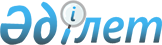 2019 жылғы 20 желтоқсандағы Еуразиялық экономикалық одаққа мүше мемлекеттердің еңбекшілерін зейнетақымен қамсыздандыру туралы келісімнің нормаларын қолдану бойынша Еуразиялық экономикалық одаққа мүше мемлекеттердің уәкілетті органдары, құзыретті органдары мен Еуразиялық экономикалық комиссия арасындағы өзара іс-қимыл тәртібі туралыЕуразиялық экономикалық комиссия Кеңесінің 2020 жылғы 23 желтоқсандағы № 122 шешімі.
      2019 жылғы 20 желтоқсандағы Еуразиялық экономикалық одаққа мүше мемлекеттердің еңбекшілерін зейнетақымен қамсыздандыру туралы келісімнің 10-бабын іске асыру мақсатында Еуразиялық экономикалық комиссия Кеңесі шешті: 
      1. Қоса беріліп отырған 2019 жылғы 20 желтоқсандағы Еуразиялық экономикалық одаққа мүше мемлекеттердің еңбекшілерін зейнетақымен қамсыздандыру туралы келісімнің нормаларын қолдану бойынша Еуразиялық экономикалық одаққа мүше мемлекеттердің уәкілетті органдары, құзыретті органдары мен Еуразиялық экономикалық комиссия арасындағы өзара іс-қимыл тәртібі бекітілсін. 
      2. Осы Шешім ресми жарияланған күнінен бастап күнтізбелік 10 күн өткеннен кейін, бірақ ерте дегенде 2019 жылғы 20 желтоқсандағы Еуразиялық экономикалық одаққа мүше мемлекеттердің еңбекшілерін зейнетақымен қамсыздандыру туралы келісім күшіне енген күні күшіне енеді. 
      Еуразиялық экономикалық комиссия Кеңесінің мүшелері: 2019 жылғы 20 желтоқсандағы Еуразиялық экономикалық одаққа мүше мемлекеттердің еңбекшілерін зейнетақымен қамсыздандыру туралы келісімнің нормаларын қолдану бойынша Еуразиялық экономикалық одаққа мүше мемлекеттердің уәкілетті органдары, құзыретті органдары мен Еуразиялық экономикалық комиссия арасындағы өзара іс-қимыл ТӘРТІБІ  I. Жалпы ережелер 
      1. Осы Тәртіп 2019 жылғы 20 желтоқсандағы Еуразиялық экономикалық одаққа мүше мемлекеттердің еңбекшілерін зейнетақымен қамсыздандыру туралы келісімнің (бұдан әрі – Келісім) 10-бабының 7-тармағына сәйкес әзірленді және Келісімнің нормаларын іске асыру мақсатындағы Еуразиялық экономикалық одаққа мүше мемлекеттердің (бұдан әрі – мүше мемлекеттер) уәкілетті және құзыретті органдарының өзара, сондай-ақ Еуразиялық экономикалық комиссиямен (бұдан әрі – Комиссия) өзара іс-қимыл жасасу қағидаларын айқындайды. 
      Көрсетілген өзара іс-қимыл осы тармақтың үшінші абзацы ескеріле отырып, зейнетақыларды тағайындау және төлеу үшін қажетті мәліметтермен, сондай-ақ Келісімді қолдану үшін мәні бар өзге де мәліметтермен алмасу арқылы ортақ процестерді іске асыру шеңберінде Еуразиялық экономикалық одақтың интеграцияланған ақпараттық жүйесін (бұдан әрі – интеграцияланған жүйе) пайдалана отырып жүзеге асырылады. 
      Интеграцияланған жүйені пайдалануға көшкенге дейін құзыретті органдар мен Комиссия арасындағы өзара іс-қимыл осы Тәртіптің 3-тармағында көзделген ортақ формулярлармен, сондай-ақ зейнетақыларды тағайындау және төлеу үшін қажетті құжаттармен алмасу арқылы қағаз жүзінде жүзеге асырылады. 
      2. Осы Тәртіпте еңбекшінің (отбасы мүшесінің), зейнетақы жинақтары мұрагерінің (құқық мирасқорының), еңбекші (отбасы мүшесі) қайтыс болғанға байланысты ала алмаған зейнетақыны алуға үміткер адамның өкілі ретінде мүше мемлекеттің заңнамасына сәйкес айқындалған еңбекшінің (отбасы мүшесінің), зейнетақы жинақтары мұрагерінің (құқық мирасқорының), еңбекші (отбасы мүшесі) қайтыс болғанға байланысты ала алмаған зейнетақыны алуға үміткер адамның мүдделерін білдіретін адам түсініледі. 
      Осы Тәртіпте қолданылатын өзге ұғымдар Келісімде айқындалған мәндерде қолданылады.  II. Формулярларды қолдану 
      3. Келісімді және осы Тәртіпті іске асыру мақсатында мүше мемлекеттердің құзыретті органдары ынтымақтастықты жүзеге асырған кезде мынадай формулярларды қолданады: 
      № 1 қосымшаға сәйкес нысан бойынша "Сауалнама-өтініш" формуляры; 
      № 2 қосымшаға сәйкес нысан бойынша "Ақпараттық парақ" формуляры; 
      № 3 қосымшаға сәйкес нысан бойынша "Медициналық тексеру туралы" формуляры; 
      № 4 қосымшаға сәйкес нысан бойынша "Жұмыс өтілі туралы" формуляры; 
      № 5 қосымшаға сәйкес нысан бойынша "Қабылданған шешім туралы хабарлама" формуляры; 
      № 6 қосымшаға сәйкес нысан бойынша "Сауал" формуляры; 
      № 7 қосымшаға сәйкес нысан бойынша "Төлем тізімдемесі" формуляры; 
      № 8 қосымшаға сәйкес нысан бойынша "Салыстыру актісі" формуляры; 
      № 9 қосымшаға сәйкес нысан бойынша "Зейнетақының артық төленген сомасын ұстап қалу туралы" формуляры. 
      4. Осы Тәртіптің 3-тармағында көзделген формулярларды толтыру былайша жүргізіледі: 
      "Сауалнама-өтініш" формулярын – еңбекші (отбасы мүшесі), зейнетақы жинақтарының мұрагері (құқық мирасқоры), еңбекші (отбасы мүшесі) қайтыс болғанға байланысты ала алмаған зейнетақыны алуға үміткер адам не болмаса олардың өкілдері. Бұл ретте аталған формулярға енгізілген ақпараттың толықтығы мен дұрыстығы жауапты адамның қолымен және еңбекші (отбасы мүшесі), зейнетақы жинақтарының мұрагері (құқық мирасқоры), еңбекші (отбасы мүшесі) қайтыс болғанға байланысты ала алмаған зейнетақыны алуға үміткер адам не болмаса олардың өкілі жүгінген мүше мемлекеттің құзыретті органының мөрімен расталады;
      "Ақпараттық парақ", "Жұмыс өтілі туралы", "Қабылданған шешім туралы хабарлама", "Сауал", "Төлем тізімдемесі", "Салыстыру актісі", "Зейнетақының артық төленген сомасын ұстап қалу туралы" формулярларын – мүше мемлекеттің құзыретті органы. Бұл ретте мүше мемлекеттің құзыретті органы формулярды жіберу мақсаттарына сәйкес келетін және зейнетақыны тағайындау мен төлеуді қамтамасыз ету үшін қажетті тұстарын толтырады; 
      "Медициналық тексеру туралы" формулярын – еңбекші тұратын мемлекет айқындайтын мекеме (ұйым). 
      Бір мүше мемлекеттің құзыретті органы немесе мекемесі (ұйымы) толтыратын формулярларда қамтылған ақпарат басқа мүше мемлекеттің құзыретті органымен, мекемесімен (ұйымымен) қосымша құжаттық растаусыз қабылданады. 
      Формулярларды толтыру орыс тілінде жүзеге асырылады. 
      5. Мүше мемлекеттердің құзыретті органдарының формулярлар мен құжаттарды жөнелтуі мыналар:
      "Сауалнама-өтініш" формуляры тіркелген; 
      еңбекшіден (отбасы мүшесінен), зейнетақы жинақтарының мұрагерінен (құқық мирасқорынан), еңбекші (отбасы мүшесі) қайтыс болғанға байланысты ала алмаған зейнетақыны алуға үміткер адамнан не болмаса олардың өкілінен құжаттарды алған; 
      тиісті шешім шығарылған (есептер жүзеге асырылған); 
      мүше мемлекеттің құзыретті органынан сауал түскен күннен бастап 10 жұмыс күнінен кешіктірілмей жүзеге асырылады. 
      "Ақпараттық парақ", "Қабылданған шешім туралы хабарлама", "Төлем тізімдемесі" және "Салыстыру актісі" формулярларын жолдау осы Тәртіпте белгіленген өзге де мерзімдерде жүргізіледі.  III. Мүше мемлекеттердің құзыретті және уәкілетті органдарының зейнетақыны тағайындаған кездегі өзара іс-қимылы
      6. Келісімге сәйкес зейнетақыға құқығын іске асыру мақсатында еңбекші (отбасы мүшесі), зейнетақы жинақтарының мұрагері (құқық мирасқоры) не болмаса олардың өкілі тұратын мемлекеттің немесе еңбекке орналасқан мемлекеттің құзыретті органына зейнетақыны тағайындау және төлеу туралы өтінішпен және аумағында еңбекшінің жұмыс өтілі бар мүше мемлекеттің заңнамасына сәйкес көзделген қажетті құжаттармен жүгінеді. 
      Егер еңбекші (отбасы мүшесі), зейнетақы жинақтарының мұрагері (құқық мирасқоры) басқа мүше мемлекеттен зейнетақыға үміттенген жағдайда, "Сауалнама-өтініш" формулярын толтырған кезде сонымен қатар осы мүше мемлекеттегі еңбекшінің жұмыс өтілі туралы ақпарат көрсетіледі. 
      7. Мүше мемлекеттің құзыретті органы "Сауалнама-өтініш" формулярын тіркегеннен кейін еңбекші (отбасы мүшесі), зейнетақы жинақтарының мұрагері (құқық мирасқоры) зейнетақысына үміттеніп отырған басқа мүше мемлекеттің құзыретті органына мыналарды: 
      а) "Сауалнама-өтініш" формулярын және еңбекші (отбасы мүшесі), зейнетақы жинақтарының мұрагері (құқық мирасқоры) не олардың өкілі ұсынған, мүше мемлекеттің құзыретті органы бекіткен құжаттардың көшірмелерін; 
      б) "Ақпараттық парақ" формулярын (егер жіберген күні мүше мемлекеттің құзыретті органының басқа мүше мемлекеттің құзыретті органының назарына жеткізілуі тиіс ақпараты бар болған жағдайда);
      в) "Жұмыс өтілі туралы" формулярын (егер жіберген күні мүше мемлекеттің құзыретті органының басқа мүше мемлекеттің құзыретті органының назарына жеткізілуі тиіс еңбекшінің жұмыс өтілі туралы мәліметтері бар болған жағдайда);
      г) "Медициналық тексеру туралы" формулярын және ұсынылған медициналық құжаттардың көшірмелерін (мүгедектігіне байланысты зейнетақыға жүгінген жағдайда) жібереді. 
      8. Осы Тәртіптің 7-тармағында көрсетілген формулярлар мен құжаттарды алған мүше мемлекеттің құзыретті органы өз мемлекетінің заңнамасында белгіленген тәртіппен және мерзімдерде қарауды және шешім қабылдауды қамтамасыз етіп, оларды жіберген мүше мемлекеттің құзыретті органына "Қабылданған шешім туралы хабарлама" формулярын жібереді. 
      9. Келісімнің 7-бабының 2-тармағын қолдана отырып, зейнетақыға құқықты айқындау үшін мүше мемлекеттің құзыретті органы оның аумағында еңбекшінің жұмыс өтілі бар басқа мүше мемлекеттің құзыретті органынан мыналарды: 
      "Сауал" формулярын;
      еңбекші (отбасы мүшесі) не оның өкілі зейнетақы құқықтарын есепке алу жөніндегі ақпараттық жүйелер пайдалануға берілгенге дейінгі кезең үшін мүше мемлекеттің аумағындағы жұмыс өтілі туралы ұсынған құжаттардың көшірмелерін жіберу арқылы "Жұмыс өтілі туралы" формулярын сұратады. 
      10. Өз мүше мемлекетінің аумағындағы еңбекшінің жұмыс өтілі туралы сауал алған мүше мемлекеттің құзыретті органы өз мемлекетінің заңнамасына сәйкес жұмыс өтілін растайды не болмаса сауал жолдаған мүше мемлекеттің құзыретті органына "Жұмыс өтілі туралы" формулярды жіберу арқылы жұмыс өтілін растау мүмкін еместігі туралы хабардар етеді. 
      Егер жұмыс өтілін растау үшін қосымша іс-шараларды өткізу (мәліметтерді, құжаттарды сұратып алу) талап етілсе, "Жұмыс өтілі туралы" формулярында толық ақпарат қамтылған "Жұмыс өтілі туралы" формулярын жіберудің жоспарланған мерзімдері көрсетіле отырып, аралық ақпарат қамтып көрсетіледі. 
      Мүше мемлекеттердің құзыретті органдары 1992 жылғы 13 наурызға дейінгі кезең үшін белгіленген тәртіппен берілген жұмыс өтілі және (немесе) еңбекақысы туралы мәліметтер қамтылған құжаттарды "Сауал" формулярын жібермей қабылдайды. 
      1992 жылғы 13 наурыздан басталатын кезең үшін жұмыс өтілі және (немесе) еңбекақысы туралы "Сауал" формуляры келіп түскен кезде мүше мемлекеттердің құзыретті органдары өз иеліктерінде бар, соның ішінде мүше мемлекеттердің ұйымдарынан (мекемелерінен) алынған ақпаратты жібереді. 
      11. Еңбекші (отбасы мүшесі), зейнетақы жинақтарының мұрагері (құқық мирасқоры) не олардың өкілі зейнетақыны тағайындау және төлеу туралы өтінішпен жүгінген мүше мемлекеттің құзыретті органы еңбекшіні (отбасы мүшесін), зейнетақы жинақтарының мұрагерін (құқық мирасқорын) не олардың өкілін "Қабылданған шешім туралы хабарлама" формулярын алған күннен бастап 5 жұмыс күнінен кешіктірмей басқа мүше мемлекеттің құзыретті органы зейнетақыны тағайындау туралы (тағайындаудан бас тарту туралы) қабылдаған шешімі туралы хабардар етеді. 
      12. Мүше мемлекеттердің құзыретті органдарының және мүше мемлекеттердің өзге де мекмелерінің (ұйымдарының) өз аумағында еңбекшілерді (отбасы мүшелерін), зейнетақы жинақтарының мұрагерлерін (құқық мирасқорларын), еңбекші (отбасы мүшесі) қайтыс болғанға байланысты алмаған зейнетақыны алуға ұміттенетін адамдарды және олардан құжаттарды қабылдау жөніндегі жұмысын ұйымдастыру, сондай-ақ Келісімге және осы Тәртіпке сәйкес мәліметтер мен құжаттарды дайындау, өңдеу, зейнетақыны тағайындау туралы (тағайындаудан бас тарту туралы) шешімдер қабылдау, зейнетақыны төлеуді (жеткізуді) ұйымдастыру қағидаларын мүше мемлекеттер айқындайды.  IV. Мүше мемлекеттердің құзыретті және уәкілетті органдарының медициналық куәландыру және мүгедектікті белгілеу кезіндегі өзара іс-қимылы
      13. Медициналық-әлеуметтік сараптаманы (кешенді куәландыруды, қайта куәландыруды) өткізу үшін "Медициналық тексеру туралы" формулярын және тұратын мемлекеттің құзыретті органынан еңбекке орналасатын мемлекеттің құзыретті органына келіп түскен, ұсынылған медициналық құжаттардың көшірмелерін ол еңбекке орналасатын мемлекеттің медициналық-әлеуметтік сараптаманы (кешенді куәландыруды) жүзеге асыратын органына (мекемесіне) жібереді. 
      14. Еңбекке орналасатын мемлекеттің медициналық-әлеуметтік сараптаманы (кешенді куәландыруды) жүзеге асыратын органы (мекемесі) еңбекшіге мүгедектік тобын, мерзімін және себебін (еңбек қызметіне қабілетінің шектелу деңгейін) белгілеу (белгілеуден бас тарту) туралы шешім қабылдағаннан кейін аталған шешімді еңбекке орналасатын мемлекеттің заңнамасында көзделген тәртіппен және мерзімдерде тұратын мемлекеттің құзыретті органына жібереді. 
      15. Еңбекке орналасатын мемлекеттің құзыретті органы тұратын мемлекеттің құзыретті органына "Қабылданған шешім туралы хабарлама" формулярын және еңбекшіге мүгедектік тобын, мерзімін және себебін (еңбек қызметіне қабілетінің шектелу деңгейін) белгілеу (белгілеуден бас тарту) туралы шешімді жібереді, оны тұратын мемлекеттің құзыретті органы еңбекшіге береді.
      16. Мүше мемлекеттің құзыретті органы мен медициналық-әлеуметтік сараптаманы (кешенді куәландыруды, қайта куәландыруды) жүзеге асыратын органы (мекемесі) арасындағы өзара іс-қимыл осы мүше мемлекеттің заңнамасында белгіленген тәртіппен және мерзімдерде жүзеге асырылады. 
      17. Мүше мемлекеттердің медициналық-әлеуметтік сараптаманы (кешенді куәландыруды, қайта куәландыруды) жүзеге асыратын органдарының (мекемелерінің), соның ішінде еңбекшіге мүгедектікті белгілеу туралы мәселені шешу үшін қажетті қосымша медициналық құжаттарды сұратып алу және ұсыну бойынша өзара іс-қимыл жасасуы мүше мемлекеттердің құзыретті органдары арқылы жүзеге асыралады.  V. Мүше мемлекеттердің құзыретті және уәкілетті органдарының зейнетақыны төлеу кезіндегі өзара іс-қимылы
      18. Еңбекшіге (отбасы мүшесіне), зейнетақы жинақтарының мұрагеріне (құқық мирасқорына) зейнетақыны тағайындаған мүше мемлекеттің аумағында зейнетақыны төлеу осы мүше мемлекеттің заңнамасына сәйкес жүзеге асырылады. 
      Еңбекшіге (отбасы мүшесіне), зейнетақы жинақтарының мұрагеріне (құқық мирасқорына) зейнетақыны төлеудің негізділігін бақылауды зейнетақыны төлейтін мүше мемлекеттің заңнамасына сәйкес жүзеге асырылады.
      19. Зейнетақыны тағайындаған мүше мемлекеттің құзыретті органының еңбекші (отбасы мүшесі), зейнетақы жинақтарының мұрагері (құқық мирасқоры) тұратын мемлекеттің аумағына зейнетақыны аударуы зейнетақыны жеткізуді жүзеге асыратын мүше мемлекеттің ұлттық валютасында, заңнамасына сәйкес еңбекшіге (отбасы мүшесіне), зейнетақы жинақтарының мұрагеріне (құқық мирасқорына) зейнетақы тағайындалған мүше мемлекеттің "Төлем тізімдемесі" формуляры жасалған күндегі ресми валюта бағамы бойынша жүргізіледі. 
      Бұл ретте зейнетақыны аудару құрылтайшылары мүше мемлекеттер болып табылатын, мүше мемлекеттердің біреуінде тұрақты орналасқан жері бар халықаралық есептік қаржы ұйымы арқылы жүзеге асырылады. 
      Қазақстан Республикасында зейнетақыны аудару құрылтайшылары мүше мемлекеттер болып табылатын, мүше мемлекеттердің біреуінде тұрақты орналасқан жері бар халықаралық есептік қаржы ұйымы арқылы немесе Қазақстан Республикасының Ұлттық Банкі арқылы жүзеге асырылады. 
      20. Зейнетақыны тағайындаған мүше мемлекеттің құзыретті органының еңбекші (отбасы мүшесі), зейнетақы жинақтарының мұрагері (құқық мирасқоры) тұратын мемлекеттің аумағына зейнетақыны аударуы алдыңғы тоқсан үшін әрбір тоқсанның алғашқы айының 15-не дейін "Төлем тізімдемесі" формулярының негізінде зейнетақыны жеткізуді жүзеге асыратын мүше мемлекеттің құзыретті органының банктік есепшотына жүргізіледі. "Төлем тізімдемесі" формуляры зейнетақыны жеткізуді жүзеге асыратын мүше мемлекеттің құзыретті органына зейнетақыны аудару жүргізілетін айдың 3-ші жұмыс күнінен кешіктірілмей жіберіледі. 
      21. Аумағында зейнетақыны аудару жүзеге асырылған Беларусь Республикасының, Қазақстан Республикасының, Қырғыз Республикасының және Ресей Федерациясының құзыретті органдары осы мүше мемлекеттердің заңнамасына сәйкес еңбекшінің (отбасы мүшесінің), зейнетақы жинақтары мұрагерінің (құқық мирасқорының) кредиттік немесе банктік операциялардың жекелеген түрлерін жүзеге асыратын өзге де ұйымдағы есепшотына еңбекшіге (отбасы мүшесіне), зейнетақы жинақтарының мұрагеріне (құқық мирасқорына) зейнетақыны жеткізуді ұйымдастырады. 
      Аумағына зейнетақыны аудару жүзеге асырылған Армения Республикасының құзыретті органы еңбекшіге (отбасы мүшесіне), зейнетақы жинақтарының мұрагеріне (құқық мирасқорына) зейнетақыны жеткізуді Армения Республикасының заңнамасына сәйкес ұйымдастырады. 
      22. Зейнетақыны жеткізуді жүзеге асыратын мүше мемлекеттің құзыретті органы зейнетақыны аудару жүзеге асырылған тоқсанның үшінші айының 1-нен кешіктірмей зейнетақының төленгені туралы белгісімен немесе төленбеу себебі көрсетілген "Төлем тізімдемесі" формулярын зейнетақыны тағайындаған мүше мемлекеттің құзыретті органына жібереді. 
      23. Басқа мүше мемлекеттің аумағына зейнетақылар сомаларын аудару, соның ішінде валютаны айырбастау жөніндегі шығындарды аударуды жүзеге асыратын мүше мемлекеттің құзыретті органы көтереді. 
      Еңбекші (отбасы мүшесі) тұратын мемлекеттің аумағына зейнетақылар сомаларын жеткізу жөніндегі шығындарды зейнетақыны жеткізуді жүзеге асыратын мүше мемлекеттің құзыретті органы көтереді.
      24. Зейнетақылардың төленбеген сомалары келесі тоқсанда зейнетақыларды төлеуге арналған қаражат есебіне есептеледі. 
      25. Зейнетақыны жеткізуді жүзеге асыратын мүше мемлекеттің құзыретті органы жыл сайын, есептік жылдан кейінгі жылдың 1-ші наурызынан кешіктірмей "Салыстыру актісі" формулярын зейнетақыны аударуды жүзеге асыратын мүше мемлекеттің құзыретті органына жібереді. 
      26. Зейнетақыны аударуды жүзеге асыратын мүше мемлекеттің құзыретті органы есептік жылдан кейінгі жылдың 1-ші сәуірінен кешіктірмей расталған "Салыстыру актісі" формулярын зейнетақыны жеткізуді жүзеге асыратын мүше мемлекеттің құзыретті органына қайтарады. 
      27. Мүше мемлекеттің құзыретті органы өз мүше мемлекетінің заңнамасына сәйкес еңбекшіге (отбасы мүшесіне), зейнетақы жинақтарының мұрагеріне (құқық мирасқорына) зейнетақыны уақтылы төлеу (аудару) және жеткізу үшін жауапкершілікті көтереді.  VI. Мүше мемлекеттердің құзыретті және уәкілетті органдарының зейнетақылардың артық төленген сомаларын ұстап қалу кезіндегі өзара іс-қимылы
      28. Келісімнің 10-бабының 6-тармағына сәйкес зейнетақының артық төленген сомасын анықтаған мүше мемлекеттің құзыретті органы еңбекшіге (отбасы мүшесіне) зейнетақыны төлеу тоқтатылғанға байланысты оны өздігінше ұстап қалу мүмкін болмаған жағдайда, "Зейнетақының артық төленген сомасын ұстап қалу туралы" формулярын басқа мүше мемлекеттің құзыретті органына Келісімнің 2-бабының 2-тармағында көзделген және басқа мүше мемлекеттің құзыретті органымен төленетін зейнетақыдан ұстап қалуды жүзеге асыру үшін жібереді. 
      Ұстап қалуға жататын зейнетақы сомасының көлемі "Зейнетақының артық төленген сомасын ұстап қалу туралы" формуляры құзыретті органына жіберілетін мүше мемлекеттің валютасына айырбасталады. Айырбастау формуляр жасалған күні қолданыстағы құзыретті органы формуляр жіберетін мүше мемлекеттің ресми валюта бағамы бойынша жүзеге асырылады. 
      29. "Зейнетақының артық төленген сомасын ұстап қалу туралы" формулярын алған мүше мемлекеттің құзыретті органы оны жіберген мүше мемлекеттің құзыретті органына "Қабылданған шешім туралы хабарлама" формулярын жібереді. Зейнетақының артық төленген сомасын ұстап қалу құзыретті органы ұстап қалуды жүзеге асырған мүше мемлекеттің заңнамасында көзделген тәртіппен және көлемде жүргізіледі. 
      30. Зейнетақылардың артық төленген сомалары ұсталып қалған жағдайда, аталған мәліметтерді ұстап қалуды жүзеге асырған мүше мемлекеттің құзыретті органы "Төлем тізімдемесі" формулярында көрсетеді және зейнетақыны артық төлеген мүше мемлекеттің құзыретті органы келесі төлем кезеңінде зейнетақыны аударған кезде есепке алады. 
      31. Зейнетақының артық төленген сомасын ұстап қалу аяқталғаннан кейін оны жүзеге асырған мүше мемлекеттің құзыретті органы "Ақпараттық парақ" формулярын жіберу арқылы зейнетақыны артық төлеген мүше мемлекеттің құзыретті органын ұстап қалуды аяқтау туралы хабардар етеді.  VII. Мүше мемлекеттердің құзыретті және уәкілетті органдарының қайтыс болғанға байланысты алынбаған зейнетақылар сомаларын төлеу кезіндегі өзара іс-қимылы
      32. Еңбекші (отбасы мүшесі) қайтыс болғанға байланысты алынбаған зейнетақыны алуға үміткер адам не болмаса оның өкілі оны төлеу үшін өтінішпен және еңбекке орналасқан мемлекеттің заңнамасында көзделген қажетті құжаттармен тұратын мемлекеттің құзыретті органына және (немесе) еңбекке орналасқан мемлекеттің құзыретті органына жүгінеді.
      33. Еңбекші (отбасы мүшесі) қайтыс болғанға байланысты алынбаған зейнетақыны алуға үміткер адам не болмаса оның өкілі жүгінген мүше мемлекеттің құзыретті органы өз мүше мемлекетінің заңнамасына сәйкес зейнетақыны төлеу туралы (төлеуден бас тарту туралы) шешім қабылдайды. 
      Егер зейнетақыны төлеуді еңбекші (отбасы мүшесі) қайтыс болғанға байланысты алынбаған зейнетақыны алуға үміткер адам не болмаса оның өкілі жүгінген құзыретті орган жүзеге асырмаған болса, көрсетілген адам не болмаса оның өкілі "Сауалнама-өтініш" формулярын толтырады. 
      Мүше мемлекеттің құзыретті органы "Сауалнама-өтініш" формулярын тіркегеннен кейін аталған формулярды және еңбекші (отбасы мүшесі) қайтыс болғанға байланысты алынбаған зейнетақыны алуға үміткер адам не болмаса оның өкілі ұсынған және мүше мемлекеттің құзыретті органы растаған құжаттардың көшірмелерін зейнетақыны төлеуді жүзеге асырған басқа мүше мемлекеттің құзыретті органына жібереді. 
      34. Еңбекке орналастырылған мемлекеттің құзыретті органы "Сауалнама-өтініш" формулярының және алынған құжаттардың негізінде өз мүше мемлекетінің заңнамасында белгіленген тәртіппен және мерзімдерде еңбекші (отбасы мүшесі) қайтыс болғанға байланысты алынбаған зейнетақыны алуға үміткер адамға зейнетақыны төлеу туралы (төлеуден бас тарту туралы) шешім қабылдайды және "Қабылданған шешім туралы хабарлама" формулярын еңбекші (отбасы мүшесі) қайтыс болғанға байланысты алынбаған зейнетақыны алуға үміткер адам не болмаса оның өкілі жүгінген мүше мемлекеттің құзыретті органына жібереді. 
      35. Мүше мемлекеттің құзыретті органы еңбекші (отбасы мүшесі) қайтыс болғанға байланысты алынбаған зейнетақыны төлеу туралы шешім қабылдаған жағдайда, оны төлеу осы Тәртіптің V бөліміне сәйкес жүзеге асырылады.  VIII. Уәкілетті органдар, құзыретті органдар және Комиссия арасындағы өзара іс-қимыл 
      36. Мүше мемлекеттердің құзыретті органдары зейнетақы мөлшерін өзгертуге немесе оны төлеуді тоқтатуға алып келетін мән-жайлар туралы, сондай-ақ еңбекшінің (отбасы мүшесінің) дербес деректерінің өзгергені және Келісімді қолдану үшін мәні бар өзге де мән-жайлар туралы "Ақпараттық парақ" және (немесе) "Жұмыс өтілі туралы" формулярларын осындай мән-жайлар анықталған күннен бастап 5 жұмыс күні ішінде жіберу арқылы бір-бірін хабардар етеді. 
      37. Қосымша ақпаратты сұратып алу қажет болған кезде бір мүше мемлекеттің құзыретті органы басқа мүше мемлекеттің құзыретті органынан еңбекшіні (отбасы мүшесін) зейнетақымен қамсыздандыру үшін мәні бар қажетті формулярларды, құжаттар мен мәліметтерді сұратуға құқылы. 
      38. Мүше мемлекеттердің уәкілетті органдары мен құзыретті органдары зейнетақыны тағайындау, оның мөлшерін өзгерту немесе төлеуді тоқтату байланысты болып табылатын қажетті мәліметтерді (ақпаратты) және құжаттарды ұсынуда бір-біріне өтемақысыз жәрдем көрсетеді. 
      39. Мүше мемлекеттердің уәкілетті органдары, құзыретті органдары және Комиссия мыналармен: 
      өзара іс-қимылды жүзеге асыру үшін қажетті пошталық және электрондық мекенжайлармен, телефондар мен факстардың нөмерлерімен; 
      Келісімге сәйкес тағайындалған зейнетақы алушылардың (түрлері бойынша) саны туралы, сондай-ақ кейінгі қаржы жылы мен жоспарлы кезеңге зейнетақыларды трансшекаралық төлеуге болжамды шығындар туралы деректермен алмасады. 
      40. Интеграцияланған жүйе құралдарын пайдалану арқылы бір мүше мемлекеттің құзыретті органы жіберетін мәліметтерді басқа мүше мемлекеттің құзыретті органы қосымша құжаттық растаусыз қабылдайды. 
      41. Ақпаратпен (мәліметтермен) және медициналық құжаттардың көшірмелерімен алмасу, сондай-ақ мүше мемлекеттердің уәкілетті органдары, құзыретті органдары, мекемелері (ұйымдары) мен Комиссия арасындағы хат алмасу орыс тілінде жүзеге асырылады. 
      42. Комиссия мүше мемлекеттерден осы Тәртіптің реттеу мәніне жататын ақпаратты сұратуға құқылы.  IX. Ақпаратты қорғау
      43. Келісімді және осы Тәртіпті қолдану мақсатында мүше мемлекеттің құзыретті органы еңбекшінің (отбасы мүшесінің), зейнетақы жинақтары мұрагерінің (құқық мирасқорының), еңбекші (отбасы мүшесі) қайтыс болғанға байланысты алынбаған зейнетақыны алуға үміткер адамның дербес деректерін және басқа мүше мемлекеттердің құзыретті органдарына дәрігерлік құпияны құрайтын мәліметтерді өңдеуді жүзеге асыруға құқылы. 
      44. Еңбекшінің (отбасы мүшесінің), зейнетақы жинақтары мұрагерінің (құқық мирасқорының), еңбекші (отбасы мүшесі) қайтыс болғанға байланысты алынбаған зейнетақыны алуға үміткер адамның не болмаса олардың өкілінің дербес деректерін, сондай-ақ дәрігерлік құпияны құрайтын мәліметтерді өңдеген кезде мүше мемлекеттің құзыретті органы және мүше мемлекеттің медициналық-әлеуметтік сараптаманы жүзеге асыратын органы (мекемесі) өз мүше мемлекетінің дербес деректерді және дәрігерлік құпияны құрайтын мәліметтерді қорғау жөніндегі заңнамасын қолданады. Бұл ретте көрсетілген дербес деректер мен дәрігерлік құпияны құрайтын мәліметтерді беру Келісімді және осы Тәртіпті іске асыру үшін қажетті мақсаттарда және көлемде жүзеге асырылады. Аталған деректер мен мәліметтер өзге мақсаттарда қолданыла алмайды. 
      45. Мүше мемлекеттер еңбекшінің (отбасы мүшесінің), зейнетақы жинақтары мұрагерінің (құқық мирасқорының), еңбекші (отбасы мүшесі) қайтыс болғанға байланысты алынбаған зейнетақыны алуға үміткер адамның не болмаса олардың өкілінің дербес деректерін оларға заңсыз немесе кездейсоқ қол жеткізуден, жойылудан, өзгертуден, бұғаттаудан, көшірмесін жасаудан, ұсынудан, таратудан, сондай-ақ осы дербес деректерге қатысты өзге де заңсыз әрекеттерден қорғау үшін қажетті құқықтық, ұйымдық және техникалық шараларды қабылдайды.  X. Қорытынды ережелер
      46. Осы Тәртіптің ережелерін қолдануға байланысты келіспеушіліктер мүше мемлекеттердің уәкілетті органдары, құзыретті органдары мен Комиссия арасындағы консультациялар және келіссөздер арқылы шешіледі. "САУАЛНАМА-ӨТІНІШ" ФОРМУЛЯРЫ
      Күні 20__жылғы "__"_____________*
      Шығ. № ____________________*
      Формуляр жолданған құзыретті орган туралы деректер*
      кімнен: 
      □ еңбекшіден
      □ отбасы мүшесінен
      □ зейнетақы жинақтарының мұрагерінен (құқық мирасқорынан) 
      □ еңбекші (отбасы мүшесі) қайтыс болғанға байланысты алынбаған зейнетақыны алуға үміткер адамнан
      □ еңбекшінің/отбасы мүшесінің/зейнетақы жинақтары мұрагерінің (құқық мирасқорының)/ еңбекші (отбасы мүшесі) қайтыс болғанға байланысты алынбаған зейнетақыны алуға үміткер адамның өкілінен
      мыналар үшін: 
      □ зейнетақыны тағайындау және төлеу 
      □ тағайындалған зейнетақының мөлшерін қайта есептеу 
      □ зейнетақының басқа түріне ауыстыру 
      □ зейнетақы төлемдерін қалпына келтіру (қайта бастау) 
      □ деректердің өзгергені туралы хабардар ету 
      □ еңбекші (отбасы мүшесі) қайтыс болғанға байланысты алынбаған зейнетақыны алу 
      ____________________________
      * Құзыретті орган толтырады.
      1. ЕҢБЕКШІ ТУРАЛЫ МӘЛІМЕТТЕР
      Тегі _____________________________________________________________________
      Туылған кездегі тегі және барлық басқа тектері _________________________________
      Аты ______________________________________________________________________
      Әкесінің аты (бар болған жағдайда) ___________________________________________
      Азаматтығы _______________________________________________________________
      Туған күні _______________________________________________________________
      Туған жері _______________________________________________________________
      Жынысы:   □ ер   □ әйел
      Жеке басын куәландыратын құжат:
      □ паспорт   □ басқа құжат ________________________________________________
      сериясы, нөмірі_____________________________________________________________
      кім берді __________________________________________________________________
      берілген күні ______________________________________________________________
      қолданылу мерзімі _________________________________________________________
      Еңбекшінің жеке (дербес) нөмірі (есепшоты): 
      Армения Республикасында________________________________________________
      (дербес сәйкестендіру нөмірі)
      Беларусь Республикасында________________________________________________
      (сәйкестендіру нөмірі)
      Қазақстан Республикасында_______________________________________________
      (жеке сәйкестендіру нөмірі (ЖСН))
      Қырғыз Республикасында _________________________________________________
      (дербес сәйкестендіру нөмірі (ДСН))
      Ресей Федерациясында ___________________________________________________
      (жеке дербес шотының сақтандыру нөмірі (ЖДШСН))
      тегін, атын, әкесінің атын өзгерту туралы құжат:
      атауы ________________________________________________________________
      сериясы, нөмірі ________________________________________________________
      кім берді ______________________________________________________________
      берілген күні ___________________________________________________________
      Тұрғылықты жерінің мекенжайы___________________________________________
      ________________________________________________________________________
      (көше, үй мен пәтер нөмірі, елді мекен, аудан, облыс, мемлекет, пошталық индекс)
      Байланыс деректері: телефон нөмірі ________________________________________,
      электрондық поштаның мекенжайы____________________________
      2. ОТБАСЫ МҮШЕСІ ТУРАЛЫ МӘЛІМЕТТЕР
      Тегі____________________________________________________________________
      Туылған кездегі тегі және барлық басқа тектері ______________________________
      Аты __________________________________________________________________
      Әкесінің аты (бар болған жағдайда) ________________________________________
      Азаматтығы _____________________________________________________________
      Туған күні _____________________________________________________________
      Туған жері ______________________________________________________________
      Жынысы:   □ ер   □ әйел
      Жеке басын куәландыратын құжат:
      □ паспорт   □ басқа құжат _______________________________________________
      сериясы, нөмірі__________________________________________________________
      кім берді _______________________________________________________________
      берілген күні ____________________________________________________________
      қолданылу мерзімі _______________________________________________________
      Отбасы мүшесінің жеке (дербес) нөмірі (есепшоты): 
      Армения Республикасында________________________________________________
       (дербес сәйкестендіру нөмірі)
      Беларусь Республикасында________________________________________________
       (сәйкестендіру нөмірі)
      Қазақстан Республикасында_______________________________________________
       (жеке сәйкестендіру нөмірі (ЖСН))
      Қырғыз Республикасында ________________________________________________
       (дербес сәйкестендіру нөмірі (ДСН))
      Ресей Федерациясында __________________________________________________
      (жеке дербес шотының сақтандыру нөмірі (ЖДШСН))
      тегін, атын, әкесінің атын өзгерту туралы құжат:
      атауы ________________________________________________________________
      сериясы, нөмірі __________________________________________________________
      кім берді _______________________________________________________________
      берілген күні ____________________________________________________________
      Туысқандық дәрежесі____________________________________________________
      Туысқандық дәрежесін растайтын құжат: ____________________________________
      сериясы, нөмірі __________________________________________________________
      кім берді _______________________________________________________________
      берілген күні ____________________________________________________________
      Тұрғылықты жерінің мекенжайы___________________________________________
      ________________________________________________________________________
      (көше, үй мен пәтер нөмірі, елді мекен, аудан, облыс, мемлекет, пошталық индекс)
      Байланыс деректері: телефон нөмірі ________________________________________, 
      электрондық поштаның мекенжайы____________________________
      3. ЗЕЙНЕТАҚЫ ЖИНАҚТАРЫНЫҢ МҰРАГЕРІ (ҚҰҚЫҚ МИРАСҚОРЫ)/ЕҢБЕКШІ (ОТБАСЫ МҮШЕСІ) ҚАЙТЫС БОЛҒАНҒА БАЙЛАНЫСТЫ АЛЫНБАҒАН ЗЕЙНЕТАҚЫНЫ АЛУҒА ҮМІТКЕР АДАМ ТУРАЛЫ МӘЛІМЕТТЕР
      Тегі____________________________________________________________________
      Туылған кездегі тегі және барлық басқа тектері ______________________________
      Аты ___________________________________________________________________
      Әкесінің аты (бар болған жағдайда) ________________________________________
      Азаматтығы _____________________________________________________________
      Туған күні ______________________________________________________________
      Туған жері _____________________________________________________________
      Жынысы:   □ ер   □ әйел
      Жеке басын куәландыратын құжат:
      □ паспорт   □ басқа құжат _______________________________________________
      сериясы, нөмірі__________________________________________________________
      кім берді _______________________________________________________________
      берілген күні ____________________________________________________________
      қолданылу мерзімі _______________________________________________________
      Зейнетақы жинақтары мұрагерінің (құқық мирасқорының)/ еңбекші (отбасы
      мүшесі) қайтыс болғанға байланысты алынбаған зейнетақыны алуға үміткер
      адамның жеке (дербес) нөмірі (есепшоты):
      Армения Республикасында________________________________________________
       (дербес сәйкестендіру нөмірі)
      Беларусь Республикасында________________________________________________
       (сәйкестендіру нөмірі)
      Қазақстан Республикасында_______________________________________________
       (жеке сәйкестендіру нөмірі (ЖСН))
      Қырғыз Республикасында _________________________________________________
       (дербес сәйкестендіру нөмірі (ДСН))
      Ресей Федерациясында ___________________________________________________
      (жеке дербес шотының сақтандыру нөмірі (ЖДШСН))
      Тегін, атын, әкесінің атын өзгерту туралы құжат:
      атауы ________________________________________________________________
      сериясы, нөмірі __________________________________________________________
      кім берді _______________________________________________________________
      берілген күні ____________________________________________________________
      Еңбекшімен (отбасы мүшесімен) туысқандық дәрежесі * ______________________
      Мұрагерлік құқығын/ еңбекшімен (отбасы мүшесімен) туысқандық дәрежесін
      растайтын құжат:
      атауы ________________________________________________________________
      сериясы, нөмірі ________________________________________________________
      ____________________________
      * Еңбекші (отбасы мүшесі) қайтыс болғанға байланысты алынбаған зейнетақыны
      алуға үміткер адам толтырады.
      кім берді _______________________________________________________________
      берілген күні ____________________________________________________________
      Қайтыс болған еңбекшімен (отбасы мүшесімен) қайтыс болған күні бірге
      тұрғанды* растайтын құжат:
      атауы ________________________________________________________________
      сериясы, нөмірі __________________________________________________________
      кім берді _______________________________________________________________
      берілген күні ____________________________________________________________
      Тұрғылықты жерінің мекенжайы___________________________________________
      ________________________________________________________________________
      (көше, үй мен пәтер нөмірі, елді мекен, аудан, облыс, мемлекет, пошталық индекс)
      Байланыс деректері: телефон нөмірі ________________________________________,
      электрондық поштаның мекенжайы____________________________
      4. ЕҢБЕКШІНІҢ (ОТБАСЫ МҮШЕСІНІҢ)/ЗЕЙНЕТАҚЫ ЖИНАҚТАРЫ МҰРАГЕРІНІҢ (ҚҰҚЫҚ МИРАСҚОРЫНЫҢ)/ЕҢБЕКШІ (ОТБАСЫ МҮШЕСІ) ҚАЙТЫС БОЛҒАНҒА БАЙЛАНЫСТЫ АЛЫНБАҒАН ЗЕЙНЕТАҚЫНЫ АЛУҒА ҮМІТКЕР АДАМНЫҢ ӨКІЛІ ТУРАЛЫ МӘЛІМЕТТЕР
      Тегі _____________________________________________________________________
      Аты ______________________________________________________________________
      Әкесінің аты (бар болған жағдайда) ___________________________________________
      Жеке басын куәландыратын құжат:
      □ паспорт   □ басқа құжат ________________________________________________
      сериясы, нөмірі_____________________________________________________________
      кім берді __________________________________________________________________
      берілген күні ______________________________________________________________
      қолданылу мерзімі _________________________________________________________
      Өкілдің өкілеттігін растайтын құжат: 
      атауы _______________________________________________________________
      сериясы, нөмірі ____________________________________________________________
      кім берді __________________________________________________________________
      берілген күні ______________________________________________________________
      өкілдіктерінің қолданылу мерзімі _____________________________________________
      Тұрғылықты жерінің мекенжайы______________________________________________
      __________________________________________________________________________
      (көше, үй мен пәтер нөмірі, елді мекен, аудан, облыс, мемлекет, пошталық индекс)
      ____________________________
      * Еңбекші (отбасы мүшесі) қайтыс болғанға байланысты алынбаған зейнетақыны алуға үміткер адам толтырады.
      Байланыс деректері: телефон нөмірі __________________________________________, 
      электрондық поштаның мекенжайы____________________________
      5. ЗЕЙНЕТАҚЫЛАРДЫҢ ТҮРЛЕРІ:
      □  Армения Республикасында: еңбек зейнетақысы:
      □ жасы бойынша
      □ жеңілдік шарттарында
      □ еңбек сіңірген жылдары үшін
      □ мүгедектігі бойынша
      □ асыраушысынан айырылу жағдайы бойынша 
      □ ішінара
      міндетті жинақталатын зейнетақы:
      □ аннуитет
      □ бағдарламалық төлем
      □ біржолғы төлем
      □ мұрагерлерге біржолғы төлем 
      □  Беларусь Республикасында:      еңбек зейнетақысы:
      □ жасы бойынша
      □  еңбек сіңірген жылдары үшін (әскери қызметшілердің, оларға теңестірілген адамдардың, олардың отбасы мүшелерінің және мемлекеттік қызметшілердің зейнетақыларынан басқа) 
      □ мүгедектігі бойынша
      □ асыраушысынан айырылу жағдайы бойынша 
      □  Қазақстан Республикасында: қалыптастырылған зейнетақы жарналары есебінен бірыңғай жинақтаушы зейнетақы қорынан жасалатын зейнетақы төлемдері: 
      □ зейнеткерлік жасқа жету бойынша 
      □ егер мүгедектік мерзімсіз белгіленсе, бірінші және екінші топтардағы мүгедектік белгіленген кезде 
      □ мұрагерлерге біржолғы төлем 
      □  Қырғыз Республикасында:      мемлекеттік әлеуметтік сақтандыру бойынша зейнетақы:
      □ жасы бойынша
      □ мүгедектігі бойынша
      □ асыраушысынан айырылу жағдайы бойынша 
      □ мемлекеттік жинақтаушы зейнетақы қорының қаражаты есебінен зейнетақының жинақталған бөлігі 
      □ мемлекеттік жинақтаушы зейнетақы қорының қаражатынан зейнетақы жинақтарының қаражаты есебінен жасалатын төлемдер 
      □  Ресей Федерациясында:      сақтандыру зейнетақысы:
      □ кәрілігі бойынша
      □ мүгедектігі бойынша
      □ асыраушысынан айырылу жағдайы бойынша 
      □ сақтандыру зейнетақысына тіркелген төлем, сақтандыру зейнетақысына тіркелген төлемді арттыру және (немесе) көбейту және сақтандыру зейнетақысына үстемеақы 
      □ жинақтаушы зейнетақы және зейнетақы жинақтарының есебінен жасалатын өзге де төлемдер
      6. ЕҢБЕКШІГЕ (ОТБАСЫ МҮШЕСІНЕ) ЗЕЙНЕТАҚЫ ТАҒАЙЫНДАЛДЫ МА (БҰРЫН ТАҒАЙЫНДАЛҒАН БА)
      □ Жоқ   □ Ия:
      қай мемлекеттен ____________________________________________
      қандай аумақтық органнан (ведомстводан) ______________________
      зейнетақы түрі __________________________________________________
       __.__.____бастап __.__.____ дейін
      қай мемлекеттен ____________________________________________
      қандай аумақтық органнан (ведомстводан) ______________________
      зейнетақы түрі __________________________________________________
       __.__.____бастап __.__.____ дейін
      7. ЕҢБЕКШІНІҢ ЖҰМЫС ӨТІЛІ ТУРАЛЫ МӘЛІМЕТТЕР 
      (зейнетақыны тағайындауға, тағайындалған зейнетақының мөлшерін қайта есептеуге жүгінген кезде толтырылады)
      8. ЕҢБЕКШІНІҢ ҚАЙТЫС БОЛҒАНЫ ТУРАЛЫ АҚПАРАТ 
      (отбасы мүшесі, зейнетақы жинақтарының мұрагері (құқық мирасқоры), еңбекші (отбасы мүшесі) қайтыс болғанға байланысты алынбаған зейнетақыны алуға үміткер адам толтырады)
      Қайтыс болғаны туралы құжат:
      атауы ________________________________________________________________
      сериясы, нөмірі_____________________________________________________________
      кім берді __________________________________________________________________
      берілген күні ______________________________________________________________
      қайтыс болған күні __.__._____ 
      қайтыс болған жері __________________________________________
      9. ЕҢБЕКШІНІҢ ОТБАСЫ МҮШЕСІ ТУРАЛЫ ҚОСЫМША МӘЛІМЕТТЕР 
      Қайтыс болған еңбекшінің асырауында болған отбасы мүшелерінің саны ___________
      Егер қайтыс болған еңбекші некеде болса, некесі бұзылған болды ма?    □ жоқ   □ ия
      Некенің бұзылғаны туралы құжат:
      атауы ________________________________________________________________
      сериясы, нөмірі_____________________________________________________________
      кім берді __________________________________________________________________
      берілген күні ______________________________________________________________
      Жаңа некеге тұрды ма?    □ жоқ   □ ия
      Некенің қиылғаны туралы құжат:
      атауы ________________________________________________________________
      сериясы, нөмірі_____________________________________________________________
      кім берді __________________________________________________________________
      берілген күні ______________________________________________________________
      10. ЕҢБЕКШІНІҢ (ОТБАСЫ МҮШЕСІНІҢ)/ЗЕЙНЕТАҚЫ ЖИНАҚТАРЫ МҰРАГЕРІНІҢ (ҚҰҚЫҚ МИРАСҚОРЫНЫҢ)/ЕҢБЕКШІ (ОТБАСЫ МҮШЕСІ) ҚАЙТЫС БОЛҒАНҒА БАЙЛАНЫСТЫ АЛЫНБАҒАН ЗЕЙНЕТАҚЫНЫ АЛУҒА ҮМІТКЕР АДАМНЫҢ БАНК ДЕРЕКТЕМЕЛЕРІ 
      Зейнетақыны мында алу:
      □ тұратын мемлекетінде;
      □ зейнетақыны тағайындаған мемлекетте (мемлекеттерде).
      Алушының деректемелері:
      Еңбекшінің (отбасы мүшесінің), зейнетақы жинақтары мұрагерінің (құқық мирасқорының), еңбекші (отбасы мүшесі) қайтыс болғанға байланысты алынбаған зейнетақыны алуға үміткер адамның Т.А.Ә. ______________________________________еңбекшінің (отбасы мүшесінің), зейнетақы жинақтары мұрагерінің (құқық мирасқорының), еңбекші (отбасы мүшесі) қайтыс болғанға байланысты алынбаған зейнетақыны алуға үміткер адамның банктік есепшотының нөмірі ____________________
      Алушы банктің деректемелері:
      атауы _______________________________________________________________банк филиалының (бөлімшесінің) атауы _________________________________________БСК _________________________________________________________________________БСН (ЖСН) ___________________________________________________________________есеп айырысу шотының нөмірі___________________________________________________корреспонденттік шот ________________________________________________________
      11. ЕҢБЕКШІ (ОТБАСЫ МҮШЕСІ)/ЗЕЙНЕТАҚЫ ЖИНАҚТАРЫНЫҢ МҰРАГЕРІ (ҚҰҚЫҚ МИРАСҚОРЫ)/ЕҢБЕКШІ (ОТБАСЫ МҮШЕСІ) ҚАЙТЫС БОЛҒАНҒА БАЙЛАНЫСТЫ АЛЫНБАҒАН ЗЕЙНЕТАҚЫНЫ АЛУҒА ҮМІТКЕР АДАМ ТУРАЛЫ ӨЗГЕ ДЕ АҚПАРАТ
      ______________________________________________________________________________________________________________________________________________________________________________________________________________________________________________________________________________________________________________________________________________________________________________________________________________________________________________________________________________
      12. ҚОСЫМША АҚПАРАТ
      _______________________________________________________________________
      ________________________________________________________________________
      ________________________________________________________________________
      ________________________________________________________________________
      13. ҚОСА БЕРІЛІП ОТЫРҒАН ҚҰЖАТТАР
      14. ФОРМУЛЯРДЫ ТОЛТЫРҒАН ЕҢБЕКШІНІ (ОТБАСЫ МҮШЕСІН)/ЗЕЙНЕТАҚЫ ЖИНАҚТАРЫНЫҢ МҰРАГЕРІН (ҚҰҚЫҚ МИРАСҚОРЫН)/ЕҢБЕКШІ (ОТБАСЫ МҮШЕСІ) ҚАЙТЫС БОЛҒАНҒА БАЙЛАНЫСТЫ АЛЫНБАҒАН ЗЕЙНЕТАҚЫНЫ АЛУҒА ҮМІТКЕР АДАМДЫ ХАБАРДАР ЕТУ
      Осы формулярда, сондай-ақ қоса беріліп отырған құжаттарда қамтылған мәліметтердің дұрыстығы мен толықтығын растаймын. 
      Зейнетақы мөлшерін өзгертуге, зейнетақы төлеуді уақытша тоқтатуға және тоқтатуға әкеліп соғатын мән-жайлардың туындағаны туралы мүше мемлекеттердің құзыретті органдарына хабарлау міндеті туралы ескертілді. 
      Мыналарды:
      □ еңбекшінің
      □ отбасы мүшесінің
      □ зейнетақы жинақтары мұрагерінің (құқық мирасқорының) 
      □ еңбекші (отбасы мүшесі) қайтыс болғанға байланысты алынбаған зейнетақыны алуға үміткер адамның 
      □ өкілдің дербес деректерін
      және 2019 жылғы 20 желтоқсандағы Еуразиялық экономикалық одаққа мүше мемлекеттердің еңбекшілерін зейнетақымен қамсыздандыру туралы келісімге және 2019 жылғы 20 желтоқсандағы Еуразиялық экономикалық одаққа мүше мемлекеттердің еңбекшілерін зейнетақымен қамсыздандыру туралы келісімнің нормаларын қолдану бойынша Еуразиялық экономикалық одаққа мүше мемлекеттердің уәкілетті органдары, құзыретті органдары және Еуразиялық экономикалық комиссия арасындағы өзара іс-қимыл тәртібіне сәйкес дәрігерлік құпияны құрайтын мәліметтерді өңдеуге келісемін.
      Мүгедектігі бойынша зейнетақы белгіленген жағдайда оны төлеуді ұзарту үшін сырттай медициналық қайта куәландыруды өткізу үшін құжаттарды ұсыну қажеттілігі туралы хабардар етілдім. 
      Толтырылған күні: "_____"___________ 20____ж.
      _______________/__________________________/
       (қолы)                 (Т.А.Ә.)
      15. ФОРМУЛЯРДЫҢ ТОЛЫҚТЫҒЫН ЖӘНЕ ДҰРЫС ТОЛТЫРЫЛҒАНЫН КУӘЛАНДЫРҒАН ҚҰЗЫРЕТТІ ОРГАН ТУРАЛЫ ДЕРЕКТЕР "АҚПАРАТТЫҚ ПАРАҚ" ФОРМУЛЯРЫ
      Күні 20__жылғы "__"_____________.
      Шығ. № ____________________
      Формуляр жолданған құзыретті орган туралы деректер
      Осы формуляр: 
      □ хабардар ету тәртібінде;
      □ "___"__________20___ж. шығ. №__________ жауап ретінде жолданады. 
      1. ЕҢБЕКШІ ТУРАЛЫ МӘЛІМЕТТЕР
      Тегі _____________________________________________________________________Аты _________________________________________________________________________Әкесінің аты (бар болған жағдайда) ______________________________________________Туған күні _______________________________________________________________Жынысы:   □ ер   □ әйел
      Еңбекшінің жеке (дербес) нөмірі (есепшоты): 
      Армения Республикасында______________________________________________________
      (дербес сәйкестендіру нөмірі)
      Беларусь Республикасында______________________________________________________
      (сәйкестендіру нөмірі)
      Қазақстан Республикасында_____________________________________________________
      (жеке сәйкестендіру нөмірі (ЖСН))
      Қырғыз Республикасында _______________________________________________________
      (дербес сәйкестендіру нөмірі (ДСН))
      Ресей Федерациясында ________________________________________________________
      (жеке дербес шотының сақтандыру нөмірі (ЖДШСН))
      2. ОТБАСЫ МҮШЕСІ ТУРАЛЫ МӘЛІМЕТТЕР 
      Тегі _____________________________________________________________________Аты _________________________________________________________________________Әкесінің аты (бар болған жағдайда) ______________________________________________Туған күні _______________________________________________________________Жынысы:   □ ер   □ әйел
      Отбасы мүшесінің жеке (дербес) нөмірі (есепшоты): 
      Армения Республикасында______________________________________________________
      (дербес сәйкестендіру нөмірі)
      Беларусь Республикасында______________________________________________________
      (сәйкестендіру нөмірі)
      Қазақстан Республикасында_____________________________________________________
      (жеке сәйкестендіру нөмірі (ЖСН))
      Қырғыз Республикасында _______________________________________________________
      (дербес сәйкестендіру нөмірі (ДСН))
      Ресей Федерациясында ________________________________________________________
      (жеке дербес шотының сақтандыру нөмірі (ЖДШСН))
      3. ЕҢБЕКШІНІҢ (ОТБАСЫ МҮШЕСІНІҢ)/ЗЕЙНЕТАҚЫ ЖИНАҚТАРЫ МҰРАГЕРІНІҢ (ҚҰҚЫҚ МИРАСҚОРЫНЫҢ) ӨКІЛІ ТУРАЛЫ МӘЛІМЕТТЕР
      Тегі _____________________________________________________________________Аты _________________________________________________________________________Әкесінің аты (бар болған жағдайда) ______________________________________________
      Жеке басын куәландыратын құжат:
      □ паспорт   □ басқа құжат ________________________________________________сериясы, нөмірі________________________________________________________________кім берді ____________________________________________________________________берілген күні __________________________________________________________________қолданылу мерзімі ____________________________________________________________
      Өкілдің өкілеттігін растайтын құжат: 
      атауы ________________________________________________________________сериясы, нөмірі ________________________________________________________________
      кім берді ____________________________________________________________________берілген күні __________________________________________________________________
      қолданылу мерзімі _____________________________________________________________
      Зейнетақы жинақтары мұрагерінің (құқық мирасқорының) жеке (дербес) нөмірі (есепшоты): 
      Армения Республикасында______________________________________________________
      (дербес сәйкестендіру нөмірі)
      Беларусь Республикасында______________________________________________________
      (сәйкестендіру нөмірі)
      Қазақстан Республикасында_____________________________________________________
      (жеке сәйкестендіру нөмірі (ЖСН))
      Қырғыз Республикасында _______________________________________________________
      (дербес сәйкестендіру нөмірі (ДСН))
      Ресей Федерациясында ________________________________________________________
      (жеке дербес шотының сақтандыру нөмірі (ЖДШСН))
      4. ЕҢБЕКШІ (ОТБАСЫ МҮШЕСІ) ЗЕЙНЕТАҚЫ АЛДЫ (АЛАДЫ) МА
      Армения Республикасында: 
      □ жасы бойынша еңбек зейнетақысы _______ мөлшерде __.__.____ бастап__.__.___дейін
      □ мүгедектігі бойынша еңбек зейнетақысы _______ мөлшерде __.__.____ бастап__.__.___дейін
      □  асыраушысынан айырылу жағдайы бойынша еңбек зейнетақысы _______ мөлшерде __.__.____ бастап__.__.___дейін
      □  жеңілдік шарттарындағы еңбек зейнетақысы _______ мөлшерде __.__.____ бастап__.__.___дейін
      □  еңбек сіңірген жылдары үшін еңбек зейнетақысы _______ мөлшерде __.__.____ бастап__.__.___дейін
      □  ішінара еңбек зейнетақысы _______ мөлшерде __.__.____ бастап__.__.___дейін
      Беларусь Республикасында:
      □ жасы бойынша еңбек зейнетақысы _______ мөлшерде __.__.____ бастап__.__.___дейін
      □  еңбек сіңірген жылдары үшін еңбек зейнетақысы _______ мөлшерде __.__.____ бастап__.__.___дейін
      □ мүгедектігі бойынша еңбек зейнетақысы _______ мөлшерде __.__.____ бастап__.__.___дейін
      □  асыраушысынан айырылу жағдайы бойынша еңбек зейнетақысы _______ мөлшерде __.__.____ бастап__.__.___дейін
      Қазақстан Республикасында:
      □ жасына жеткенге байланысты зейнетақы төлемдері _______ мөлшерде __.__.____ бастап__.__.___дейін
      □ мүгедектікті белгілеген кездегі зейнетақы төлемдері _______ мөлшерде __.__.____ бастап__.__.___дейін
      □ мұрагерлерге біржолғы төлем _______ мөлшерде __.__.____ бастап__.__.___дейін
      Қырғыз Республикасында:
      □ жасы бойынша зейнетақы _______ мөлшерде __.__.____ бастап__.__.___дейін
      □ мүгедектігі бойынша зейнетақы _______ мөлшерде __.__.____ бастап__.__.___дейін
      □  асыраушысынан айырылу жағдайы бойынша зейнетақы _______ мөлшерде __.__.____ бастап__.__.___дейін
      □ зейнетақы жинақтарының қаражаты есебінен жасалатын төлемдер _______ мөлшерде __.__.____ бастап__.__.___дейін
      Ресей Федерациясында:
      □ кәрілігі бойынша сақтандыру зейнетақысы _______ мөлшерде __.__.____ бастап__.__.___дейін
      □  мүгедектігі бойынша сақтандыру зейнетақысы _______ мөлшерде __.__.____ бастап__.__.___дейін
      □  асыраушысынан айырылу жағдайы бойынша сақтандыру зейнетақысы _______ мөлшерде __.__.____ бастап__.__.___дейін
      □  жинақтаушы зейнетақы _______ мөлшерде __.__.____ бастап__.__.___дейін
      □  жинақталған зейнетақы қаражатының есебінен жасалатын төлемдер _______ мөлшерде __.__.____ бастап__.__.___дейін
      5. ЕҢБЕКШІ (ОТБАСЫ МҮШЕСІ) БАСҚА ОРГАННАН (ВЕДОМСТВОДАН) НЕМЕСЕ МЕМЛЕКЕТТЕН ЗЕЙНЕТАҚЫ АЛДЫ (АЛАДЫ) МА
      □ Жоқ   □ Ия:
      қай мемлекеттен __________________________________________қандай органнан (ведомстводан) _________________________________зейнетақы түрі_______________________________________________________________________бастап____________________________дейін
      6. ЕҢБЕКШІНІҢ (ОТБАСЫ МҮШЕСІНІҢ) ЕҢБЕК ҚЫЗМЕТІ ТУРАЛЫ МӘЛІМЕТТЕР
      □ Еңбекші   □ Отбасы мүшесі
      □ Жұмыс істейді   □ Жұмыс істемейді
      Еңбек қызметін жүзеге асыру нысаны: □ еңбек шарты   □ азаматтық-құқықтық шарт □ өзін-өзі жұмыспен қамтыған □ өзге (көрсету) ______________________________
      жұмыстың басы (жұмысқа қабылданған күні) ______________________________________жұмысты тоқтату (жұмыстан шыққан күні)________________________________________
      7. ЕҢБЕКШІНІҢ (ОТБАСЫ МҮШЕСІНІҢ) ЗЕЙНЕТАҚЫ МӨЛШЕРІН ӨЗГЕРТУ (ҚАЙТА ЕСЕПТЕУ) ТУРАЛЫ МӘЛІМЕТТЕР
      __.__.____ бастап зейнетақы мөлшерінің өзгеруі 
      зейнетақы мөлшері: _____________________________________________________ құрады
      8. ЕҢБЕКШІНІҢ (ОТБАСЫ МҮШЕСІНІҢ) ҚАЙТЫС БОЛҒАНЫ ТУРАЛЫ АҚПАРАТ
      □ Еңбекші   □ Отбасы мүшесі
      Туған күні ________________________________________________________________Қайтыс болған күні____________________________________________________________Азаматтығы __________________________________________________________________Жынысы:   □ ер   □ әйел
      Еңбекшінің (отбасы мүшесінің) жеке (дербес) нөмірі (есепшоты): 
      Армения Республикасында______________________________________________________
      (дербес сәйкестендіру нөмірі)
      Беларусь Республикасында______________________________________________________
      (сәйкестендіру нөмірі)
      Қазақстан Республикасында_____________________________________________________
      (жеке сәйкестендіру нөмірі (ЖСН))
      Қырғыз Республикасында _______________________________________________________
      (дербес сәйкестендіру нөмірі (ДСН))
      Ресей Федерациясында ________________________________________________________
      (жеке дербес шотының сақтандыру нөмірі (ЖДШСН))
      Қайтыс болғаны туралы құжат___________________________________________________
      (атауы)
      Құжат деректемелері __________________________________________________________
      (сериясы, нөмірі, берілген күні, қолданылу мерзімі, кім берді)
      9. ЕҢБЕКШІНІҢ (ОТБАСЫ МҮШЕСІНІҢ) НЕКЕГЕ ТҰРУ, НЕКЕНІ БҰЗУ, ТЕГІН, АТЫН, ӘКЕСІНІҢ АТЫН ӨЗГЕРТУІ ЖӘНЕ ӨЗГЕРТУ СЕБЕПТЕРІ ТУРАЛЫ АҚПАРАТ
      □ Еңбекші   □ Отбасы мүшесі
      Бұрыңғы тектері _____________________________________________________________Аттары (барлық) ______________________________________________________________Әкесінің аты (бар болған жағдайда) ______________________________________________Өзгерту себебі: ___________________________________________________________
      Некесі бұзылды ма?   □ жоқ   □ ия
      Некесін бұзу туралы құжат__________________________________________________
      (атауы)
      Құжат деректемелері __________________________________________________________
      (сериясы, нөмірі, берілген күні, қолданылу мерзімі, кім берді)
      Жаңа некеге тұрды ма?    ?   □ жоқ   □ ия
      Неке қию туралы құжат ________________________________________________________
      (атауы)
      Құжат деректемелері __________________________________________________________
      (сериясы, нөмірі, берілген күні, қолданылу мерзімі, кім берді)
      Тегін, атын, әкесінің атын өзгертудің өзге де себебі (көрсету) ________________________
      Тегін, атын, әкесінің атын өзгерту туралы құжат_________________________________
      (атауы)
      Құжат деректемелері __________________________________________________________
      (сериясы, нөмірі, берілген күні, қолданылу мерзімі, кім берді)
      10. ЕҢБЕКШІНІҢ (ОТБАСЫ МҮШЕСІНІҢ) ТҰРҒЫЛЫҚТЫ ЖЕРІНІҢ МЕКЕНЖАЙЫН ӨЗГЕРТУ ТУРАЛЫ МӘЛІМЕТТЕР
      □ Еңбекші   □ Отбасы мүшесі
      Тұрғылықты жерінің мекенжайы __.__.____ бастап өзгертілді
       (күні)
      Тұратын мемлекеті:
      □ Армения Республикасы    □  Беларусь  Республикасы   □ Қазақстан Республикасы
      □ Қырғыз Республикасы    □ Ресей Федерациясы
      □ үшінші мемлекет
      Тұрғылықты жерінің мекенжайы _________________________________________________
      _____________________________________________________________________________
      (көше, үй мен пәтер нөмірі, елді мекен, аудан, облыс, мемлекет, пошталық индекс)
      11. ЕҢБЕКШІНІҢ (ОТБАСЫ МҮШЕСІНІҢ) АЗАМАТТЫҒЫН ӨЗГЕРТУІ ТУРАЛЫ МӘЛІМЕТТЕР
      □ Еңбекші   □ Отбасы мүшесі
      Азаматтығы:
      □ Армения Республикасы    □  Беларусь  Республикасы   □ Қазақстан Республикасы
      □ Қырғыз Республикасы    □ Ресей Федерациясы
      Мынадай азаматтыққа өзгертілді: 
      □ Армения Республикасы    □  Беларусь  Республикасы   □ Қазақстан Республикасы
      □ Қырғыз Республикасы    □ Ресей Федерациясы
      □ үшінші мемлекет
      Күні __.__.____
      Азаматтығын өзгерткені туралы құжат ____________________________________________
      (атауы)
      Құжат деректемелері __________________________________________________________
      (сериясы, нөмірі, берілген күні, қолданылу мерзімі, кім берді)
      12. ЕҢБЕКШІНІҢ (ҚАЙТЫС БОЛҒАН ЕҢБЕКШІНІҢ) АСЫРАУЫНДАҒЫ АДАМДАРЫ (ОТБАСЫ МҮШЕЛЕРІ) ТУРАЛЫ МӘЛІМЕТТЕР 
      Тегі _____________________________________________________________________Аты _________________________________________________________________________Әкесінің аты (бар болған жағдайда) ______________________________________________Туған күні ________________________________________________________________Туысқандық дәрежесі__________________________________________________________Туысқандық дәрежесін растайтын құжат __________________________________________
      (атауы)
      Құжат деректемелері __________________________________________________________
      (сериясы, нөмірі, берілген күні, қолданылу мерзімі, кім берді)
      Тұратын мемлекеті:
      □ Армения Республикасы    □  Беларусь  Республикасы   □ Қазақстан Республикасы
      □ Қырғыз Республикасы    □ Ресей Федерациясы
      Тұрғылықты жерінің мекенжайы _________________________________________________
      _____________________________________________________________________________
      (көше, үй мен пәтер нөмірі, елді мекен, аудан, облыс, мемлекет, пошталық индекс)
      Еңбекшінің (отбасы мүшесінің) жеке (дербес) нөмірі (есепшоты): 
      Армения Республикасында______________________________________________________
      (дербес сәйкестендіру нөмірі)
      Беларусь Республикасында______________________________________________________
      (сәйкестендіру нөмірі)
      Қазақстан Республикасында_____________________________________________________
      (жеке сәйкестендіру нөмірі (ЖСН))
      Қырғыз Республикасында _______________________________________________________
      (дербес сәйкестендіру нөмірі (ДСН))
      Ресей Федерациясында ________________________________________________________
      (жеке дербес шотының сақтандыру нөмірі (ЖДШСН))
      13. АСЫРАУЫНДАҒЫ АДАМНЫҢ ОҚУЫ ТУРАЛЫ МӘЛІМЕТТЕР
      Асырауындағы адамның тегі, аты, әкесінің аты (бар болған жағдайда) ________________Туған күні ________________________________________________________________Оқу орнының атауы және мекенжайы ________________________________________Оқу кезеңі __.__.____бастап .__.__.____дейін
      Оқу нысаны ______________________________________________________________
      Оқу дерегі мен нысанын растайтын құжат ________________________________
      (атауы)
      Құжат деректемелері __________________________________________________________
      (сериясы, нөмірі, берілген күні, қолданылу мерзімі, кім берді)
      Оқу орнынан шығарылған күні __.__.____
      Оқу нысанын өзгерткен күні __.__.____
      Оқудан шығарылғаны (оқы нысанын өзгерткені) туралы құжат _______________________
      (атауы)
      Құжат деректемелері __________________________________________________________
      (сериясы, нөмірі, берілген күні, қолданылу мерзімі, кім берді)
      14. ЗЕЙНЕТАҚЫНЫҢ АРТЫҚ ТӨЛЕНГЕН СОМАСЫН ҰСТАП ҚАЛУДЫ АЯҚТАУ ТУРАЛЫ МӘЛІМЕТТЕР 
      __.__.____ № ___________ қабылданған шешім туралы хабарламаның негізінде 
      Зейнетақының ұсталған сомасы: ___________________________________________
      □ Толық көлемде ұсталды
      □ Толық емес көлемде ұсталды
      Ұсталып қалуға жататын зейнетақы сомасының қалдығы: ____________________________Зейнетақының артық төленген сомасын ұстап қалуды аяқтау себебі _______________
      15. ҚОСЫМША АҚПАРАТ
      ____________________________________________________________________________________________________________________________________________________________________________________________________________________________________________________________________________________________________________________
      __________________________________________________________________________________________________________________________________________________________
      16. ҚОСА БЕРІЛІП ОТЫРҒАН ҚҰЖАТТАР
      17. ФОРМУЛЯРДЫ ТОЛТЫРҒАН ҚҰЗЫРЕТТІ ОРГАН ТУРАЛЫ ДЕРЕКТЕР
      2019 жылғы 20 желтоқсандағыЕуразиялық экономикалық одаққамүше мемлекеттердің еңбекшілерінзейнетақымен қамсыздандыру туралыкелісімнің нормаларын қолдану бойыншаЕуразиялық экономикалық одаққамүше мемлекеттердің уәкілетті органдары,құзыретті органдары мен Еуразиялықэкономикалық комиссия арасындағыөзара іс-қимыл тәртібіне№ 3 ҚОСЫМША "МЕДИЦИНАЛЫҚ ТЕКСЕРУ ТУРАЛЫ" ФОРМУЛЯРЫ
      Күні 20__жылғы "__"_____________*
      Шығ. № ____________________*
      Формуляр жолданған құзыретті орган туралы деректер
      Медициналық тексеруді өткізу күні: __.__.____
      1. ТЕКСЕРІЛЕТІН ЕҢБЕКШІНІҢ (ОТБАСЫ МҮШЕСІНІҢ) ЖЕКЕ ДЕРЕКТЕРІ
      Тегі _____________________________________________________________________Аты _________________________________________________________________________Әкесінің аты (бар болған жағдайда) ______________________________________________Азаматтығы __________________________________________________________________Туған күні _______________________________________________________________Туған жері _______________________________________________________________
      Жынысы:   □ ер   □ әйел
      Еңбекшінің жеке (дербес) нөмірі (есепшоты): 
      Армения Республикасында______________________________________________________
      (дербес сәйкестендіру нөмірі)
      Беларусь Республикасында______________________________________________________
      (сәйкестендіру нөмірі)
      Қазақстан Республикасында_____________________________________________________
      (жеке сәйкестендіру нөмірі (ЖСН))
      Қырғыз Республикасында _______________________________________________________
      (дербес сәйкестендіру нөмірі (ДСН))
      Ресей Федерациясында ________________________________________________________
      (жеке дербес шотының сақтандыру нөмірі (ЖДШСН))
      ___________________________
      * Құзыретті орган толтырады.
      Тұратын мемлекеті _______________________________________________________
      Тұрғылықты жерінің мекенжайы_________________________________________________
      _____________________________________________________________________________
      (көше, үй мен пәтер нөмірі, елді мекен, аудан, облыс, мемлекет, пошталық индекс)
      Байланыс деректері: телефон нөмірі ____________________________________________, электрондық поштаның мекенжайы____________________________
      □ алғашқы рет □ қайта жіберіледі
      Мүгедектігі:
      □ 1-топ      □ 2-топ      □ 3-топ      □ белгіленбеген
      □ мүгедек бала (денсаулығын жоғалту деңгейі) ____________________________________
      (бар болған жағдайда көрсету)
      Соңғы жұмыс орнындағы лауазымы (кәсібі, мамандығы) ________________________________________________________________________________________________Көрсетілген кәсіп (мамандық) бойынша жұмыс жасау ұзақтығы _________________Жұмыс (қызмет, оқу) орны, мекенжайы ___________________________________________
      _____________________________________________________________________________
      □ Жұмыс істемейді
      2. ЕМДЕЛУШІНІҢ СЫРҚАТНАМАСЫ
      2.1. Негізгі шағымдары:_____________________________________________________________________________________________________________________________________________________________________________________________________________________________________________________________________________________________________________________________________________________________________________2.2. Өмірлік сыртартқы: ____________________________________________________________________________________________________________________________________________________________________________________________________________________________________________________________________________________________________________________________________________________________________________2.3. Дерттік сыртартқы: ______________________________________________________________________________________________________________________________________________________________________________________________________________________________________________________________________________________________2.4. Сырқат ағымының сипаты: ______________________________________________________________________________________________________________________________________________________________________________________________________________________________________________________________________________________
      2.4.1. Еңбекке уақытша жарамсыздығының жиілігі мен ұзақтығы (соңғы 12 айдағы мәліметтер) (бар болған кезде) 
      2.4.2. Ауруханада жатып емделудің жиілігі мен ұзақтығы (соңғы 12 айдағы мәліметтер) (бар болған кезде) 
      2.4.3. Жедел/кезек күттірмейтін медициналық жәрдемді шақыру жиілігі (соңғы 12 айдағы мәліметтер) (бар болған кезде) 
      2.4.4. Өткізілген емдеу және оның нәтижесі: _______________________________________
      2.4.5. Қазіргі уақытта өткізіліп жатқан емдеу: _____________________________________
      □ оң серпінмен   □ серпінсіз   □ теріс серпінмен
      2.4.6. Медициналық оңалту: 
      □ оң серпінмен   □ серпінсіз   □ теріс серпінмен
      □ медициналық оңалту іс-шаралары өткізілген жоқ 
      2.4.7. Әлеуметтік және еңбек тарихы: ____________________________________________
      ____________________________________________________________________________________________________________________________________________________________________________________________________________________________________________________________________________________________________________________
      2.4.8. Емделуші қазіргі уақытта жұмыс жасауды жалғастыруда ма?
      □ ия   □ жоқ
      Жұмыс сағаттарының саны:_____________________________________________________Қазіргі уақыттағы жұмыс орны: _______________________________________________2.4.9. Жұмыстағы жазатайым оқиға/кәсіптік сырқат (актіні қоса бере отырып): __________
      _____________________________________________________________________________
      (күні, жұмыс орны, лауазымы, себебі)
      3. ТЕКСЕРУ НӘТИЖЕЛЕРІ 
      3.1. Жалпы жағдайы:
      □ қанағаттанарлық   □ орташа ауырлықтағы   □ ауыр
      бойы: ____ салмағы: ____ ИМТ: ____
      3.2. Терісі:
      □ әдеттегі түсті   □ иктериялық   □ бозарған   □ акроцианоз
      □ басқа:_____________________________________________________________________3.3. Перифериялық ісінулер   □ ия   □ жоқ
      Оқшаулануы:__________________________________________________________________
      3.4. Көзге көрінетін шырыштылар:
      □ өзгеріссіз   □ қан кернелген   □ бозарған
      □ басқа:_____________________________________________________________________
      3.5. Перифериялық лимфотүйіндер:
      □ ұлғаймаған   □ ұлғайған
      патология болған кезде оқшаулануы мен көлемдерін көрсету _________________________
      3.6. Қалқанша без:
      □ қолмен басқанда байқалмайды   □  _________ деңгейіне дейін ұлғайған
      □ басқа:_____________________________________________________________________
      3.7. Қан айналымы жүйесі:
      3.7.1. Пульс ______ минутына соғуы 
      □ ырғақты   □ ырғақсыз
      3.7.2. Күретамырлық қысым ________________ сынап бағанасы бойынша мм 
      3.7.3. Жүрек шектері:
      □ кеңейтілмеген   □ кеңейтілген
      патология болған кезде көрсету __________________________________________________
      3.7.4. Жүрек үндері:
      □ анық   □ бәсеңдетілген   □ көмескі 
      3.7.5. Шуылдар:
      □ ия   □ жоқ
      Болған кезде сипаттау__________________________________________________________
      3.8. Тыныс алу органдарының жүйесі:
      3.8.1. Тыныс алу жиілігі минутына ________________ 
      3.8.2. Перкуссиялық дыбыс: 
      □ анық өкпелік   □ мұқалған   □ тұйық даңғырлаған   □ дабыл
      □ оң жағынан   □ сол жағынан   □ екі жағынан да
      □ басқа:_____________________________________________________________________
      3.8.3. Тынысы: 
      □ қалыпты   □ қатты   □ әлсіз
      □ оң жағынан   □ сол жағынан   □ екі жағынан да
      □ басқа:_____________________________________________________________________
      3.8.4. Сырылдар:
      □ ия   □ жоқ
      □ құрғақ   □ ылғалды   □ сықырлау   □ өкпеқап үйкелісінің шуылы 
      □ оң жағынан   □ сол жағынан   □ екі жағынан да
      3.8.5. Демікпе:   
      □ ия   □ жоқ
      болған кезде көрініс табуының сипаты мен деңгейін көрсету ________________________
      3.9. Ас қорыту жүйесі:
      3.9.1. Тіл: 
      □ құрғақ   □ ылғалды
      □ басқа:_____________________________________________________________________
      3.9.2. Ауыздың шырышты қуысы: 
      □ өзгеріссіз   □  қан кернелген
      □ басқа:_____________________________________________________________________
      3.9.3. Іш: 
      □ жұмсақ   □ ширыққан   □ ауырсынбайтын
      □ ауырсынатын __________ бөлімдерде __________________________________________отадан кейінгі тыртықтар:   
      □ ия   □  жоқ
      болған кезде оқшаулануын, көлемін, сипаттамасын (келоидті, атрофиялық және т.б.) көрсету
      _____________________________________________________________________________
      жарықтың дүрдиіп шығып тұруы:
      □ ия   □  жоқ
      болған кезде оқшаулануын, көлемін, құрсақ қуысына орнына салынуын көрсету ______________________________________________________________________________________
      Перистальтика:
      □ ия   □ жоқ
      3.9.4. Бауыр:
      □ ұлғаймаған      □  _____ см-ге ұлғайған
      □ ауырсынбайтын      □ ауырсынатын
      □ шеті бірдей □ төмпешікті
      3.9.5. Көкбауыр:
      □  қолмен басқанда байқалмайды    □ қабырға доғасынан ________ см-ге шығып тұрады
      3.9.6. Дәреті: 
      □ күн сайын   □ іш қатады   □ іш өтеді
      Патология болған кезде дәреттің жиілігін, оның консистенциясын, патологиялық қоспалардың болуын көрсету __________________________________________________
      3.10. Несеп-жыныс жүйесі:
      3.10.1. Бүйрек:
      □  қолмен басқанда байқалмайды  □  қолмен басқанда байқалады    
      □ оң жағынан   □ сол жағынан   □ екі жағынан да
      □ басқа:_____________________________________________________________________
      3.10.2. Пастернацкий симптомы:
      □ теріс   □ оң □ оң жағынан   □ сол жағынан   □ екі жағынан да
      3.10.3. Несептің шығуы: 
      □ еркін   □ шығару қиын   □ тәулігіне __________ ретке дейін жиі 
      □ ауырсынбайтын      □ ауырсынатын
      никтурия:   
      □ жоқ   □ ия түніне _____________ рет
      несеп түсі:
      □ ақшыл сарғыш   □ басқа:______________________________________________
      3.10.4. Сыртқы жыныс мүшелері:
      □ өзгеріссіз
      □ басқа:_____________________________________________________________________
      3.11. Сүйек-бұлшық ет жүйесі: 
      3.11.1. Қозғалу:    
      □ еркін   
      □ техникалық оңалту құралдарын (көрсету) пайдалану арқылы _____________________
      3.11.2. Жүрісі:
      □ өзгермеген   □ сол жақ аяғына ақсақтығы    □  оң жақ аяғына ақсақтығы 
      3.11.3. Аяқ-қолдар осі:
      □ сақталған   □ ішке қайырылған   □ сыртқа қайырылған
      деформация:
      □ оң жағы   □ сол жағы   □ төменгі екі аяғы 
      □ басқа:_____________________________________________________________________
      3.11.4. Аяқ-қолдарының ұзындығы:
      3.11.5. Аяқ-қолдарының шеңбері:
      3.11.6. Буындардағы қозғалыстар көлемі (бейтарап-нөлдік әдіс):
      3.11.7. Төменгі/үстіңгі аяқ-қолдардың шеткі күретамырларының соғуы:
      □ барлық деңгейлерде анықталады:
      □ әлсіреген   □ жоқ
      ____________________________________________________________________деңгейінде
      Оппель, Самуэлс сынамалары:
      □ теріс   □ оң
      3.11.8. Төменгі/үстіңгі аяқ-қолдардың тері астындағы көктамырларының түйнеліп кеңеюі:
      □ жоқ   □ бар    ________________________________________бассейніндепатология болған кезде СЕАР бойынша сатысын көрсету ____________________________3.11.9. Трофикалық бұзылыстар:
      □ жоқ   □ бар
      болған кезде өзгерістердің оқшаулануын, сипатын, көлемдерін көрсету _____________________________________________________________________________________________
      3.12. Жүйке жүйесі:
      3.12.1. Ес-түсі:   
      □ айқын   □ ессіз   □  ___________ деңгейдегі кома
      3.12.2. Бас сүйек-ми жүйкелері:
      □ қалыпты   □ өзгерген (көрсету) ______________________________________________ақсию:
      □ симметриялы   □ асимметриялы______________________________________________
      көз саңылаулары D S қарашықтар D S
      нистагм:   □ жоқ   □ бар
      болған кезде сипатын көрсету ___________________________________________________
      3.12.3. Бас сүйектің ақаулары:
      □ жоқ   □ бар
      болған кезде ақаудың оқшаулануын, көлемдерін, ауданын, пластиканың бар-жоғын көрсету ___________________________________________________________________________________________________________________________________________________
      3.12.4. Құрысу:
      □ жоқ   □ бар
      болған кезде жиілігін, сипатын және т.б. көрсету _______________________________________________________________________________________________________________
      3.12.5. Менингеальды симптомдар:
      □ теріс   □ оң
      3.12.6. Сіңірлік-сүйекқапты рефлекстер: 
      С қолдар D S    □ қалыпты   □ өзгерген (көрсету) ________________________
      С аяқтар D S    □ қалыпты   □ өзгерген (көрсету) ________________________
      3.12.7. Тері рефлекстері:
      □ қалыпты   □ өзгерген (көрсету)___________________________________________3.12.8. Патологиялық рефлекстер:
      □ шақырылмайды   □ шақырылады (көрсету) _______________________________________________________________________________________________________________3.12.9. Белсенді қозғалыстар көлемі:
      □ қалыпты   □ өзгерген (көрсету) _____________________________________________
      _____________________________________________________________________________
      3.12.10. Бұлшық еттердің күші мен тонусы:
      □ қалыпты   □ өзгерген (көрсету) ______________________________________________
      _____________________________________________________________________________
      3.12.11. Сезімталдығы (сыртқы, терең):
      □ қалыпты   □ өзгерген (көрсету)______________________________________________ 
      3.12.12. Координациясы:
      □ қалыпты   □ өзгерген (көрсету) _____________________________________________
      3.12.13. Жамбас органдары функцияларының бұзылуы:
      □ жоқ   □ ия
      болған кезде көрсету ___________________________________________________________
      3.13. Сезім сүшелерінің жүйесі:
      3.13.1. Сыртқы мұрын пішіні:
      □ өзгеріссіз   □ деформацияланған
      3.13.2. Мұрынмен тыныс алу:
      □ еркін   □ тарылған
      3.13.3. Мұрыннан шығынды:
      □ жоқ   □ ия
      болған кезде сипатын көрсету ________________________________________________3.13.4. Жұтқыншақ күмбезі:
      □ бос   □ басқа: _______________________________________________________3.13.5. Көмекей без:
      □ таңдай имектерінің артында   □ басқа: _______________________________________3.13.6. Құлақ жарғақтары:
      □ ерекшелексіз   □ басқа: ________________________________________________3.13.7. Есту жолдары:
      □ кең   □ тар   □ жоқ   □ басқа: _____________________________
      3.13.8. Сыбырлап сөйлеу:
      □ AD м.   □ AS м.
      3.13.9. Ауызша сөйлеу:
      □ AD м.   □ AS м.
      Техникалық оңалту құралдарын пайдалану:
      есту аппараты:    □ жоқ   □ ия
      кохлеарлы имплантация жүйесі:    □ жоқ   □ ия 
      техникалық оңалту құралдарын пайдалану арқылы сыбырлап сөйлеу:
      □ AD м.   □ AS м.
      техникалық оңалту құралдарын пайдалану арқылы ауызша сөйлеу: □ AD м.   □ AS м.
      3.13.10. Құлақ пердесі:   □ өзгеріссіз   □ басқа: __________________________________________________________________________________________________
      3.13.11. Аудиометрия (аудиограмма) деректері (қоса беріледі)
      3.13.12. Дауыс бүрмелері:   □ қозғалмалы   □ ригидті
      қабыстыру:   □ толық   □ толық емес
      дауыс:   □ таза   □ тұйық   □ басқа: ______________________________________
      3.14. Көру мүшелері:
      3.14.1 Түзету:   □ төзе алады   □ төзе алмайды
      3.14.2 Тонометрия: OD OS ___________________________________әдісі
      3.14.3. Периметрия: OD OS 
      Көру өрістерін меридиандар бойынша көрсету (қоса беріледі)
      3.14.4. Көру сипаты:    □ бинокулярлы   □ монокулярды
      3.14.5. Қозғалуы:   □ өздігінше   □ бөгде адамның көмегімен
      □ басқа: ____________________________________________________________________3.14.6. Қарашықтар: __________ көлемі __________________ РЗС _____________________3.14.7. Көз алмасының қозғалмалығы:   □ толық көлемде   □ шектеулі
      3.14.8. Нистагм: _______________________________________________________________3.14.9. Қылилық: _____________________________________________________________3.14.10. Қабақтар:   □ қалыпты   □ кірпік шеті қалың    □ қан кернелген
      □ басқа: ____________________________________________________________________3.14.11. Конъюнктива:   □  қалыпты    □ ісік   □ инъекция   □ шығынды
      □ басқа: ____________________________________________________________________3.14.12. Шел:   □  қалыпты    □ инъекция
      □ басқа: ____________________________________________________________________
      3.14.13. Қасаң қабық:   □ таза   □ мөлдір   □ ішінара бұлдыр   
      □ үстіңгі беті бұлдыр    □ тегіс   □ тегіс емес   □ басқа: ______________________3.14.14. Нұрлы қабық:   □ қалыпты   □ шынжау   □ басқа: _____________________3.14.15. Қарашық:   □ дөңгелек   □ деформацияланған   □ тартылған
      □ басқа: ____________________________________________________________________3.14.16. Көз жанары:   □ мөлдір   □ бастапқы бұлдырлану   □ бұлдыр
      □ артифакия   □ басқа: ______________________________________________________3.14.17. РГД:   □ қызғылт   □ боз қызғылт   □ күңгірт   □ жоқ
      3.14.18. Шыны тәріздес дене:   □ мөлдір   □ жүзіп жүрген қалқымалар мардымсыз 
      □ орташа  □ айқын  □ оқшауланған   □ диффузиялық   □  "алтын жаңбыр" с-м
      □ басқа: ____________________________________________________________________
      3.14.19. Көз түбі: ___________________________________________________________ДЗН: □  боз қызғылт    □ ісік   □ түсі жоқ   □ бозарған
      шектері: □ айқын   □ күңгірт   □ ұңғыл
      күретамырлар: □ қалыпты  □ тарылған  □ кеңейген  □ склероз  □ тура сызықты  
      □ ирелең 
      көктамырлар:   □  қалыпты    □ қаны мол   □  тура сызықты    □  ирелең
      □ барысы мен калибрі біркелкі емес 
      а/в диаметрінің арақатынасы: 
      □ 2/3 □ 1/3 □ 1/4 □ 1/1; 
      оң салюс симптомы:
      □ 0-1,1 □ 2,3 
      Гвист; "мыс сымы" симптомы__________________________________________________сары дақ саласы және артқы полюс: □ MZ – таза
      сары дақ рефлексі: □ жарқын □ әлсіз □ жоқ ______________________________________артқы полюс: □ таза □ дистрофиялық өзгерістер _____________________________3.14.20. Көздің ішкі тор қабығы:
      □ қалыпты  □ сәл созылған  □ созылған  □  дистрофиялық өзгерістер
      □ басқа: ____________________________________________________________________3.15 Психикалық статусы:
      3.15.1. Уақыты, жері, жеке басы бойынша бағдарлана алады: 
      □ толық   □ ішінара   □ бағдарсыз
      3.15.2. Қарым-қатынасқа   □ қолжетімді   □ қиын қолжетімді   □ қолжетімсіз
      3.15.3. Нұсқауларды түсінеді    □  толық   □ ішінара   □ түсінбейді
      □ толық орындайды   □ ішінара   □ орындамайды
      3.15.4. Эмоционалдық тұрғыдан □ тұрақты   □ тұрақсыз   □ орнықсыз   □ енжар
      □ басқа: ____________________________________________________________________3.15.5. Тексеру кезінде жүріс-тұрысы: _________________________________________3.15.6. Жадысы:
      ақпараттық жадының көлемі:  □ қалыпты   □ жеткілікті   □ тарылған   
      □ біршама тарылған
      ақпараттық қабылдау қабілеті:   □ қалыпты   □ төмендетілген   
      □ біршама төмендетілген
      есте сақтау қарқыны:   □  қалыпты    □ баяу   □ айқын баяу
      □ есте сақтау қиындатылған
      жадында сақтау:   □  қалыпты    □ төмендетілген   □  біршама төмендетілген
      кешіктірілген жаңғырту:   □  қалыпты    □  қиындатылған    □ жоқ
      3.15.7. Зейіні:
      көлемі:   □ қалыпты   □ жеткілікті   □ жеткіліксіз   □ шектеулі
      шоғырлануы:   □ тұрақты   □ бұзылған   □ қиындатылған
      сарқылуы:   □ оңай   □ орташа   □ айқын көрініс тапқан
      жұмысқа қабілеттілігі:   □ бұзылмаған   □ бұзылған
      3.15.8. Ойлау қабілеті:   □ қисынды   □ бейнелі   □ нақты   □ аралас
      3.15.9. Ойлау қабілетінің бұзылуы:
      □ жоқ   □ бар
      бар болған кезде қарқыны, қисындылығы, мақсатталығы бойынша сипаттау ________________________________________________________________________________________
      3.15.10. Жалпылау:
      □ қолжетімді   □ төмендетілген   □ бұрмаланған   □ қолжетімсіз
      3.15.11. Интеллект:   □ қалыпты   □ шекті норма деңгейі    □ төмендетілген
      3.15.12. Мақал-мәтелдердің мағынасы: □ дұрыс түсінеді  □ бұрыс түсінеді
      3.15.13. Өзін-өзі бағалауы:  □ баламалы  □ өсіре  □ төмендете  □ сынау ақауы
      3.15.14. Депрессия:   □ жоқ   □ жеңіл   □ орташа   □ депрессияның ауыр деңгейі 
      3.15.15. Өзіне-өзі қол жұмсау ойлары:   □ жоқ   □ бар
      3.15.16. Жеке адамның мазасыздануы:   □ төмен   □ орташа   □ жоғары
      3.15.17. Реактивті мазасыздану:   □ төмен   □ орташа   □ жоғары
      3.15.18. Агрессиялық:   □ қалыпты:   □ төмен   □ орташа   □ жоғары
      мынадай:   □ физикалық агрессия   □ жанама агрессия   
      □ сөздік озбырлық   □ аутоагрессия   □ ашулану   □ негативизм   □ өкпелеу   
      □ күдіктенушілік   □ кінәлік сезім түрінде көрініс табады
      3.15.19. Еріктік саласы:_________________________________________________________
      3.15.20. Психологиялық тестілеу:
      ММSE тесті:__________________________________________________________________GAF тесті: ____________________________________________________________________"Сағат" тесті: ________________________________________________________________Өзге де мамандардың қарап-тексеруі: _____________________________________________
      4. ЗЕРТХАНАЛЫҚ-АСПАПТЫҚ ТЕКСЕРУ НӘТИЖЕЛЕРІ            
      4.1. Зертханалық: __________________________________________________________________________________________________________________________________________4.1.1. Клиникалық: _________________________________________________________________________________________________________________________________________4.1.2. Биохимиялық: _______________________________________________________________________________________________________________________________________4.1.3. Иммунохимиялық: ___________________________________________________________________________________________________________________________________4.1.4. Серологиялық: _______________________________________________________________________________________________________________________________________4.1.5. Басқа: ______________________________________________________________________________________________________________________________________________4.2. Аспаптық: _____________________________________________________________________________________________________________________________________4.2.1. Функционалдық (ЭКГ, жүктемемен ЭКГ, стенография және басқа): ___________________________________________________________________________________________
      4.2.2. Ультрадыбыстық (УДЗ, допплерография және басқа): ______________________________________________________________________________________________________4.2.3. Рентгенографиялық (рентген, флюорография және басқа): __________________________________________________________________________________________________4.2.4. Эндоскопиялық (ЭФСГДС, колоноскопия, бронхоскопия және басқа): _________________________________________________________________________________________4.2.5. Басқа: ______________________________________________________________________________________________________________________________________________
      5. МЕДИЦИНАЛЫҚ-ӘЛЕУМЕТТІК САРАПТАМАҒА ЖІБЕРГЕН КЕЗДЕГІ КЛИНИКАЛЫҚ-ФУНКЦИОНАЛДЫҚ ДИАГНОЗ (негізгі және қосалқы сырқаттардың, олардың асқынған түрлерінің нозологиялық нысандарын, өту сатысы мен сипатын, ағза функцияларының бұзылу түрін және оның деңгейін, клиникалық болжамды қамтуы тиіс) 
      5.1. Негізгі сырқат: ______________________________________________________5.2. Халықаралық аурулар жіктемесіне сәйкес негізгі сырқат коды: _____________________________________________________________________5.3. Асқынулар: ______________________________________________________________5.4. Қосалқы сырқаттар:________________________________________________
      6. АҒЗАНЫҢ ОРГАНДАРЫ МЕН ЖҮЙЕЛЕРІ ФУНКЦИЯЛАРЫНЫҢ НЕГІЗГІ ТҮРЛЕРІНІҢ БҰЗЫЛУЛАРЫ
      6.1. Қан айналымы функциясының бұзылуы:
      □ жоқ   □ жеңіл   □ орташа   □ көрініс тапқан   □ айқын көрініс тапқан
      6.2. Статодинамикалық функциялардың бұзылуы: 
      □ жоқ   □ жеңіл   □ орташа   □ көрініс тапқан   □ айқын көрініс тапқан
      6.3. Тыныс алу функциясының бұзылуы:
      □ жоқ   □ жеңіл   □ орташа   □ көрініс тапқан   □ айқын көрініс тапқан
      6.4. Ас қорыту функциясының бұзылуы:
      □ жоқ   □ жеңіл   □ орташа   □ көрініс тапқан   □ айқын көрініс тапқан
      6.5. Несеп шығару функциясының бұзылуы:
      □ жоқ   □ жеңіл   □ орташа   □ көрініс тапқан   □ айқын көрініс тапқан
      6.6. Заттар мен энергия алмасу функциясының бұзылуы:
      □ жоқ   □ жеңіл   □ орташа   □ көрініс тапқан   □ айқын көрініс тапқан
      6.7. Иммунитет функциясының бұзылуы:
      □ жоқ   □ жеңіл   □ орташа   □ көрініс тапқан   □ айқын көрініс тапқан
      6.8. Көру функцияларының бұзылуы:
      □ нет   □ легкое   □ умеренное   □ выраженное   □ резко выраженное
      6.9. Есту функциясының бұзылуы:
      □ жоқ   □ жеңіл   □ орташа   □ көрініс тапқан   □ айқын көрініс тапқан
      6.10. Психикалық функциялардың бұзылуы:
      □ жоқ   □ жеңіл   □ орташа   □ көрініс тапқан   □ айқын көрініс тапқан
      6.11. Тіл және сөйлеу функцияларының бұзылуы:
      □ жоқ   □ жеңіл   □ орташа   □ көрініс тапқан   □ айқын көрініс тапқан
      6.12. Физикалық ақауға негізделген бұзылу:
      □ жоқ   □ жеңіл   □ орташа   □ көрініс тапқан   □ айқын көрініс тапқан
      6.13. Қантүзілімнің бұзылуы:
      □ жоқ   □ жеңіл   □ орташа   □ көрініс тапқан   □ айқын көрініс тапқан
      7. МЕДИЦИНАЛЫҚ-ӘЛЕУМЕТТІК САРАПТАМАҒА ЖІБЕРУ МАҚСАТЫ 
      □ мүгедектікті (денсаулығын жоғалту деңгейін) белгілеу,
      □ мүгедектік мерзімінің аяқталуы 
      □ мерзімінен бұрын қайта куәландыру 
      □ мүгедектік себебін өзгерту (тұжырымдамасын нақтылау) 
      □ кәсіби еңбекке қабілеттілігін жоғалту деңгейін пайыздарда анықтау 
      □ басқа: ____________________________________________________________________
      8. ҚОСА БЕРІЛІП ОТЫРҒАН ҚҰЖАТТАР
      9. ФОРМУЛЯРДЫ ТОЛТЫРУҒА ЖАУАПТЫ МЕКЕМЕ (ҰЙЫМ) ТУРАЛЫ ДЕРЕКТЕР 
      2019 жылғы 20 желтоқсандағыЕуразиялық экономикалық одаққамүше мемлекеттердің еңбекшілерінзейнетақымен қамсыздандыру туралыкелісімнің нормаларын қолдану бойыншаЕуразиялық экономикалық одаққамүше мемлекеттердің уәкілетті органдары,құзыретті органдары мен Еуразиялықэкономикалық комиссия арасындағыөзара іс-қимыл тәртібіне№ 4 ҚОСЫМША "ЖҰМЫС ӨТІЛІ ТУРАЛЫ" ФОРМУЛЯРЫ
      Күні 20__жылғы "__"_____________
      Шығ. № ____________________
      Формуляр жолданған құзыретті орган туралы деректер
      Осы формуляр: 
      □ хабардар ету тәртібінде;
      □ "___"__________20___ж. шығ. №__________ жауап ретінде жолданады. 
      1. ЕҢБЕКШІ ТУРАЛЫ МӘЛІМЕТТЕР
      Тегі _____________________________________________________________________Аты _________________________________________________________________________Әкесінің аты (бар болған жағдайда) ______________________________________________Туған күні _______________________________________________________________Жынысы:   □ ер   □ әйел
      Еңбекшінің жеке (дербес) нөмірі (есепшоты): 
      Армения Республикасында______________________________________________________
      (дербес сәйкестендіру нөмірі)
      Беларусь Республикасында______________________________________________________
      (сәйкестендіру нөмірі)
      Қазақстан Республикасында_____________________________________________________
      (жеке сәйкестендіру нөмірі (ЖСН))
      Қырғыз Республикасында _______________________________________________________
      (дербес сәйкестендіру нөмірі (ДСН))
      Ресей Федерациясында ________________________________________________________
      (жеке дербес шотының сақтандыру нөмірі (ЖДШСН))
      2. ЖҰМЫС ӨТІЛІ ТУРАЛЫ МӘЛІМЕТТЕР 
      3. ҚОСЫМША АҚПАРАТ (себебін көрсете отырып, жұмыс өтілін растау мүмкіндігі болмаған жағдайда не болмаса толық ақпаратты ұсынудың жоспарланған мерзімін көрсете отырып, аралық ақпарат жағдайында толтырылады)
      ______________________________________________________________________________________________________________________________________________________________________________________________________________________________________________________________________________________________________________________________________________________________________________________________________________________________________________________________________________
      4. ФОРМУЛЯРДЫ ТОЛТЫРҒАН ҚҰЗЫРЕТТІ ОРГАН ТУРАЛЫ ДЕРЕКТЕР "ҚАБЫЛДАНҒАН ШЕШІМ ТУРАЛЫ ХАБАРЛАМА" ФОРМУЛЯРЫ
      Күні 20__жылғы "__"_____________*
      Шығ. № ____________________*
      Формуляр жолданған құзыретті орган туралы деректер
      Осы формуляр "___"__________20___ж. шығ. №__________ жауап ретінде жолданады. 
      1. ЕҢБЕКШІ (ОТБАСЫ МҮШЕСІ)/ЗЕЙНЕТАҚЫ ЖИНАҚТАРЫНЫҢ МҰРАГЕРІ (ҚҰҚЫҚ МИРАСҚОРЫ) ТУРАЛЫ МӘЛІМЕТТЕР
      Тегі _____________________________________________________________________Аты _________________________________________________________________________Әкесінің аты (бар болған жағдайда) ______________________________________________Туған күні _______________________________________________________________Жынысы:   □ ер   □ әйел
      Еңбекшінің жеке (дербес) нөмірі (есепшоты): 
      Армения Республикасында______________________________________________________
      (дербес сәйкестендіру нөмірі)
      Беларусь Республикасында______________________________________________________
      (сәйкестендіру нөмірі)
      Қазақстан Республикасында_____________________________________________________
      (жеке сәйкестендіру нөмірі (ЖСН))
      Қырғыз Республикасында _______________________________________________________
      (дербес сәйкестендіру нөмірі (ДСН))
      Ресей Федерациясында ________________________________________________________
      (жеке дербес шотының сақтандыру нөмірі (ЖДШСН))
      2. ҚАБЫЛДАНҒАН ШЕШІМ ТУРАЛЫ МӘЛІМЕТТЕР 
      __.__.____ № ___________шешім қабылданды.
      □ зейнетақыны тағайындау және төлеу туралы 
      □ тағайындалған зейнетақы мөлшерін қайта есептеу туралы 
      □ басқа зейнетақы түріне ауыстыру туралы 
      □ зейнетақыны төлеуді қалпына келтіру (қайта бастау) туралы 
      □ зейнетақының алынбаған сомасын төлеу туралы 
      □ зейнетақының артық төленген сомасын ұстап қалу туралы 
      □  зейнетақыны тағайындаудан және төлеуден бас тарту туралы 
      □  тағайындалған зейнетақы мөлшерін қайта есептеуден бас тарту туралы 
      □  басқа зейнетақы түріне ауыстырудан бас тарту туралы 
      □  зейнетақыны төлеуді қалпына келтіруден (қайта бастаудан) бас тарту туралы 
      □  зейнетақының алынбаған сомасын төлеуден бас тарту туралы 
      □  зейнетақының артық төленген сомасын ұстап қалудан бас тарту туралы 
      3. ЗЕЙНЕТАҚЫЛАРДЫҢ ТҮРЛЕРІ 
      □  Армения Республикасында:      еңбек зейнетақысы:
      □ жасы бойынша
      □ жеңілдік шарттарында
      □ еңбек сіңірген жылдары үшін
      □ мүгедектігі бойынша
      □ асыраушысынан айырылу жағдайы бойынша 
      □ ішінара
      міндетті жинақталатын зейнетақы:
      □ аннуитет
      □ бағдарламалық төлем
      □ біржолғы төлем
      □ мұрагерлерге біржолғы төлем 
      □  Беларусь Республикасында:      еңбек зейнетақысы:
      □ жасы бойынша
      □  еңбек сіңірген жылдары үшін (әскери қызметшілердің, оларға теңестірілген адамдардың, олардың отбасы мүшелерінің және мемлекеттік қызметшілердің зейнетақыларынан басқа) 
      □ мүгедектігі бойынша
      □ асыраушысынан айырылу жағдайы бойынша 
      □  Қазақстан Республикасында: қалыптастырылған зейнетақы жарналары есебінен бірыңғай жинақтаушы зейнетақы қорынан жасалатын зейнетақы төлемдері: 
      □ зейнеткерлік жасқа жету бойынша 
      □ егер мүгедектік мерзімсіз белгіленсе, бірінші және екінші топтардағы мүгедектік белгіленген кезде 
      □ мұрагерлерге біржолғы төлем
      □  Қырғыз Республикасында: мемлекеттік әлеуметтік сақтандыру бойынша зейнетақы:
      □ жасы бойынша
      □ мүгедектігі бойынша
      □ асыраушысынан айырылу жағдайы бойынша 
      □ мемлекеттік жинақтаушы зейнетақы қорының қаражаты есебінен зейнетақының жинақталған бөлігі 
      □ мемлекеттік жинақтаушы зейнетақы қорының қаражатынан зейнетақы жинақтарының қаражаты есебінен жасалатын төлемдер 
      □  Ресей Федерациясында:      сақтандыру зейнетақысы:
      □ кәрілігі бойынша
      □ мүгедектігі бойынша
      □ асыраушысынан айырылу жағдайы бойынша 
      □ сақтандыру зейнетақысына тіркелген төлем, сақтандыру зейнетақысына тіркелген төлемді арттыру және (немесе) көбейту және сақтандыру зейнетақысына үстемеақы 
      □ жинақтаушы зейнетақы және зейнетақы жинақтарының есебінен жасалатын өзге де төлемдер
      Зейнетақыны тағайындау (тағайындаудан бас тарту) негіздемесі: _____________________
      (зейнетақы тағайындалған кезде 
      _____________________________________________________________________________
      Келісімнің және мүше мемлекет заңнамасының баптары мен баптарының бөліктері көрсетіледі,
      _____________________________________________________________________________
      зейнетақыны тағайындаудан бас тартылған кезде – бас тарту туралы шешімді қабылдау себебі қосымша көрсетіледі)
      Зейнетақыны төлеу тағайындалған (қайта есептелген, қалпына келтірілген, қайта басталған) немесе зейнетақы түрі өзгертілген мерзім: __.__._____бастап__.__._____дейін
      Зейнетақы мөлшері (зейнетақы тағайындалған күнге және формуляр толтырылған күнге дейін көрсетіледі):
       __.__._____бастап__.__._____дейін ___________________
      __.__._____бастап__.__._____дейін ___________________
      __.__._____бастап__.__._____дейін ___________________
      __.__.____ бастап __.__.____дейін зейнетақының __________________________________ мөлшердегі алынбаған сомалары төленетін кезең Зейнетақының алынбаған сомасын төлеуден бас тарту себебі ____________________________________________________бастап зейнетақының артық төленген сомасын ұстап қалу 
      ___________________ мөлшердегі төленетін зейнетақы сомасынан ұстап қалу пайызы __
      (зейнетақыны төлеп жатқан 
      мүше мемлекеттің валютасында)
      Зейнетақының артық төленген сомасын ұстап қалудан бас тарту себебі:_____________________________________________________________________________________________
      4. ЕҢБЕКШІНІҢ (ОТБАСЫ МҮШЕСІНІҢ) МҮГЕДЕКТІГІ ТУРАЛЫ МӘЛІМЕТТЕР
      Мүгедектік тобы (еңбек қызметіне қабілеттілігінің шектелу деңгейі) ______Мүгедектік себебі _________________________________________________________Мүгедектік ____________________________________________________бастап белгілендіМүгедектік ___________________________________________________дейін белгілендіМүгедектік:    □ алғаш рет   □ қайта белгіленді
      Мүгедектікті белгілеу туралы __.__.____ №____________________________шешім Мүгедектік туралы қосымша ақпарат: ____________________________________
      5. ҚОСЫМША АҚПАРАТ
      ____________________________________________________________________________________________________________________________________________________________________________________________________________________________________________________________________________________________________________________
      _____________________________________________________________________________
      _____________________________________________________________________________
      6. ҚОСА БЕРІЛІП ОТЫРҒАН ҚҰЖАТТАР
      7. ФОРМУЛЯРДЫ ТОЛТЫРҒАН ҚҰЗЫРЕТТІ ОРГАН ТУРАЛЫ ДЕРЕКТЕР "САУАЛ" ФОРМУЛЯРЫ
      Күні 20__жылғы "__"_____________.
      Шығ. № ____________________
      Формуляр жолданған құзыретті орган туралы деректер
      Осы формуляр мынадай ақпарат сұратылғанға байланысты жолданады: 
      □ зейнетақыны алу және оның мөлшері туралы 
      □ жұмыс өтілі туралы
      □ еңбек қызметін жүзеге асыру (тоқтату) дерегі туралы 
      □ тегін, атын, әкесінің атын (бар болған жағдайда) ауыстыру туралы 
      □ еңбекшінің (қайтыс болған еңбекшінің) асырауындағы адамдары (отбасы мүшелері) туралы мәліметтер 
      □ еңбекшінің (отбасы мүшесінің) азаматтығын өзгертуі туралы
      □ тұрақты тұрғылықты жерге басқа мемлекетке шығуы туралы 
      □ тұрғылықты жері туралы
      □ зейнетақыны аудару үшін еңбекшінің (отбасы мүшесінің) өзекті банктік деректемелері туралы
      □  еңбекшінің (отбасы мүшесінің) қайтыс болуы туралы 
      □ жесір әйелдің (тұл ер адамның) некеге тұруы туралы 
      □ өзге де мәліметтер
      1. ЕҢБЕКШІ (ОТБАСЫ МҮШЕСІ) ТУРАЛЫ МӘЛІМЕТТЕР
      Тегі _____________________________________________________________________
      Туылған кездегі тегі және барлық басқа тектері _________________________________
      Аты _____________________________________________________________________
      Әкесінің аты (бар болған жағдайда) ___________________________________________
      Азаматтығы _______________________________________________________________
      Туған күні _______________________________________________________________
      Туған жері _______________________________________________________________
      Жынысы:   □ ер   □ әйел
      Жеке басын куәландыратын құжат:
      □ паспорт   □ басқа құжат ________________________________________________
      сериясы, нөмірі_____________________________________________________________
      кім берді _________________________________________________________________
      берілген күні ______________________________________________________________
      қолданылу мерзімі ________________________________________________________
      Еңбекшінің жеке (дербес) нөмірі (есепшоты): 
      Армения Республикасында___________________________________________________
       (дербес сәйкестендіру нөмірі)
      Беларусь Республикасында___________________________________________________
       (сәйкестендіру нөмірі)
      Қазақстан Республикасында__________________________________________________
       (жеке сәйкестендіру нөмірі (ЖСН))
      Қырғыз Республикасында ___________________________________________________
       (дербес сәйкестендіру нөмірі (ДСН))
      Ресей Федерациясында _____________________________________________________
       (жеке дербес шотының сақтандыру нөмірі (ЖДШСН))
      Тұрғылықты жерінің мекенжайы______________________________________________
      __________________________________________________________________________
       (көше, үй мен пәтер нөмірі, елді мекен, аудан, облыс, мемлекет, пошталық индекс)
      Байланыс деректері: телефон нөмірі _________________________________________,
      электрондық поштаның мекенжайы____________________________
      2. ҚОСЫМША АҚПАРАТ
      __________________________________________________________________________
      __________________________________________________________________________
      __________________________________________________________________________
      __________________________________________________________________________
      __________________________________________________________________________
      __________________________________________________________________________
      __________________________________________________________________________
      __________________________________________________________________________
      __________________________________________________________________________
      3. ҚОСА БЕРІЛІП ОТЫРҒАН ҚҰЖАТТАР
      4. ФОРМУЛЯРДЫ ТОЛТЫРҒАН ҚҰЗЫРЕТТІ ОРГАН ТУРАЛЫ ДЕРЕКТЕР __.__.____ № ____________ "ТӨЛЕМ ТІЗІМДЕМЕСІ" ФОРМУЛЯРЫ 
      20_________ жылғы __________________ үшін
       (тоқсан)
      __________________________________________________________________
      (зейнетақыны тағайындаған мүше мемлекеттің құзыретті органының атауы)
      □  Армения Республикасында □  Беларусь Республикасында 
      □  Қазақстан Республикасында □ Қырғыз Республикасында □ Ресей Федерациясында 
      тұратын зейнетақы алушыларға (еңбекшілерге (отбасы мүшелеріне)/зейнетақы жинақтарының мұрагерлеріне (құқық мирасқорларына)/қайтыс болған еңбекшілердің (отбасы мүшелерінің) алынбаған зейнетақы сомаларының алушыларына 
      Ведомость бойынша 20__ ж. ___ тоқсан үшін қаражат қалдығы _______________________________ _____________ (валюта түрі).
      Жиыны көрсетілген қаражат қалдығын ескере отырып, 20__ ж. ___ тоқсан үшін ______________ сомасына (валюта түрі) қаржыландырылды. 
      _____________________________________________________________________
      (зейнетақыны тағайындаған құзыретті орган басшысының қолы)
      ____________________________
       (Т.А.Ә.)
      ________________________________
       (лауазымы)
      ____________________________
      * Қайтыс болғанға байланысты алынбаған зейнетақы сомалары төленген жағдайда толтырылады.
      ** 20__ ж./ __________________________к. мүше мемлекеттің ұлттық (орталық) банкі белгілеген ресми валюта бағамы/валютаның атауы/=валютаның атауы/
      Жеткізу туралы растау:
      қаражат алынды ("Қаржыландырылған жиыны" жолы):_______________________________ (валюта түрі) 
      төлеуге ұсынылды (1-баған): ___________________ адам __________________ (валюта түрі) (15-баған)
      жеткізілді: ________________ адам (1-баған – 16-баған) _____________ (валюта түрі) (15-баған – 16-баған)
      жеткізілген жоқ: __________________________ адам (16-баған) ________________ (валюта түрі) (15-баған)
      ұсталып қалды*: ________________________________________ адам ____________________ (валюта түрі)
      өткен кезеңдер үшін қайтарылды *: _________________________ адам ___________________ (валюта түрі)
      Жиыны қаражат қалдығы __________________________________________________________ (валюта түрі)
      _____________________________________________________________________________________________
      (күні, зейнетақыны жеткізуді жүзеге асыратын мүше мемлекеттің құзыретті органының жауапты адамының қолы)
      М. О.
      ____________________
      ____________________________
      * "Төлем тізімдемесі" формулярына № 1 қосымша.
      ** "Төлем тізімдемесі" формулярына № 2 қосымша. Ұстап қалуды жүзеге асыратын мүше мемлекеттің валютасында зейнетақылардың артық төленген сомаларын ұстап қалу жүргізілген адамдардың  ТІЗІМІ
      _____________________________________________________________________
      (зейнетақыны тағайындаған мүше мемлекеттің құзыретті органының жауапты адамының қолы)
      М. О. _____________
      ____________________________
       (Т.А.Ә.)
      ________________________________
       (лауазымы) Өткен кезеңдер үшін зейнетақылардың сомалары қайтарылған адамдардың  ТІЗІМІ
      _____________________________________________________________________
      (зейнетақыны тағайындаған мүше мемлекеттің құзыретті органының жауапты адамының қолы)
      М. О. _____________
      ____________________________
       (Т.А.Ә.)
      ________________________________
       (лауазымы) "САЛЫСТЫРУ АКТІСІ" ФОРМУЛЯРЫ
      Күні 20__жылғы "__"_____________. 
      Шығ. № ____________________
      Формуляр жолданған құзыретті орган туралы деректер
      тұратын еңбекшілерге (отбасы мүшелеріне)/зейнетақы жинақтарының мұрагерлеріне (құқық мирасқорларына)/қайтыс болған еңбекшілердің (отбасы мүшелерінің) алынбаған зейнетақы сомаларының алушыларына зейнетақылар төлеуге қаражат* жұмсалды 
      ______________ жыл үшін
      ____________________________
      * Актіні толтырған кезде сомалар зейнетақыны төлеу (аудару) жүзеге асырылған валютада көрсетіледі. 
      ** Есептік кезең соңына төленбеген зейнетақылардың сомасы.
      *** Есептік кезең соңындағы жағдай бойынша зейнетақыны тағайындаған мүше мемлекеттің пайдасына ұсталып қалған зейнетақылардың сомасы. "ЗЕЙНЕТАҚЫНЫҢ АРТЫҚ ТӨЛЕНГЕН СОМАСЫН ҰСТАП ҚАЛУ ТУРАЛЫ" ФОРМУЛЯРЫ
      Күні 20__жылғы "__"_____________ 
      Шығ. № ____________________
      Формуляр жолданған құзыретті орган туралы деректер
      1. ЗЕЙНЕТАҚЫНЫҢ АРТЫҚ ТӨЛЕНГЕН СОМАСЫ ПАЙДА БОЛҒАН ЕҢБЕКШІ (ОТБАСЫ МҮШЕСІ)/ЗЕЙНЕТАҚЫ ЖИНАҚТАРЫНЫҢ МҰРАГЕРІ (ҚҰҚЫҚ МИРАСҚОРЫ) ТУРАЛЫ МӘЛІМЕТТЕР
      Тегі _____________________________________________________________________
      Аты ______________________________________________________________________
      Әкесінің аты (бар болған жағдайда) ___________________________________________
      Азаматтығы _______________________________________________________________
      Туған күні _______________________________________________________________
      Туған жері _______________________________________________________________
      Жынысы:   □ ер   □ әйел
      Еңбекшінің жеке (дербес) нөмірі (есепшоты): 
      Армения Республикасында___________________________________________________
      (дербес сәйкестендіру нөмірі)
      Беларусь Республикасында___________________________________________________
      (сәйкестендіру нөмірі)
      Қазақстан Республикасында__________________________________________________
      (жеке сәйкестендіру нөмірі (ЖСН))
      Қырғыз Республикасында ___________________________________________________
      (дербес сәйкестендіру нөмірі (ДСН))
      Ресей Федерациясында ______________________________________________________
      (жеке дербес шотының сақтандыру нөмірі (ЖДШСН))
      Тұрғылықты жерінің мекенжайы______________________________________________
      __________________________________________________________________________
      (көше, үй мен пәтер нөмірі, елді мекен, аудан, облыс, мемлекет, пошталық индекс)
      Байланыс деректері: телефон нөмірі __________________________________________, 
      электрондық поштаның мекенжайы____________________________
      2. ЗЕЙНЕТАҚЫНЫҢ АРТЫҚ ТӨЛЕНГЕН СОМАСЫ ТУРАЛЫ МӘЛІМЕТТЕР 
      ЗЕЙНЕТАҚЫ ТҮРІ:
      □  Армения Республикасында: еңбек зейнетақысы:
      □ жасы бойынша
      □ жеңілдік шарттарында
      □ еңбек сіңірген жылдары үшін
      □ мүгедектігі бойынша
      □ асыраушысынан айырылу жағдайы бойынша 
      □ ішінара
      міндетті жинақталатын зейнетақы:
      □ аннуитет
      □ бағдарламалық төлем
      □ біржолғы төлем
      □ мұрагерлерге біржолғы төлем 
      □  Беларусь Республикасында:      еңбек зейнетақысы:
      □ жасы бойынша
      □  еңбек сіңірген жылдары үшін (әскери қызметшілердің, оларға теңестірілген адамдардың, олардың отбасы мүшелерінің және мемлекеттік қызметшілердің зейнетақыларынан басқа) 
      □ мүгедектігі бойынша
      □ асыраушысынан айырылу жағдайы бойынша 
      □  Қазақстан Республикасында:      қалыптастырылған зейнетақы жарналары есебінен бірыңғай жинақтаушы зейнетақы қорынан жасалатын зейнетақы төлемдері: 
      □ зейнеткерлік жасқа жету бойынша 
      □ егер мүгедектік мерзімсіз белгіленсе, бірінші және екінші топтардағы мүгедектік белгіленген кезде 
      □ мұрагерлерге біржолғы төлем 
      □  Қырғыз Республикасында: мемлекеттік әлеуметтік сақтандыру бойынша зейнетақы:
      □ жасы бойынша
      □ мүгедектігі бойынша
      □ асыраушысынан айырылу жағдайы бойынша 
      □ мемлекеттік жинақтаушы зейнетақы қорының қаражаты есебінен зейнетақының жинақталған бөлігі 
      □ мемлекеттік жинақтаушы зейнетақы қорының қаражатынан зейнетақы жинақтарының қаражаты есебінен жасалатын төлемдер 
      □  Ресей Федерациясында:      сақтандыру зейнетақысы:
      □ кәрілігі бойынша
      □ мүгедектігі бойынша
      □ асыраушысынан айырылу жағдайы бойынша 
      □ сақтандыру зейнетақысына тіркелген төлем, сақтандыру зейнетақысына тіркелген төлемді арттыру және (немесе) көбейту және сақтандыру зейнетақысына үстемеақы 
      □ жинақтаушы зейнетақы және зейнетақы жинақтарының есебінен жасалатын өзге де төлемдер
      Зейнетақы төленген кезең: __.__.____бастап __.__.____дейін
      Зейнетақы артық төленген кезең: __.__.____бастап __.__.____дейін
      Зейнетақыны артық төлеу себебі: _____________________________________________
      __________________________________________________________________________
      Зейнетақыны төлеуді тоқтату негіздемесі:______________________________________
      Артық төленген зейнетақы дерегін анықтаған мүше мемлекеттің валютасында ұстап қалуға жататын зейнетақы сомасы: _______________________________________________
      Сауал жасалған күндегі ресми валюта бағамы бойынша ұстап қалуды жүзеге асыратын мүше мемлекеттің валютасында ұстап қалуға жататын зейнетақы сомасы: ________________
      Артық төленген зейнетақы сомасын қайтару үшін негіздеме: ____________________
      __________________________________________________________________________
      (мүше мемлекеттің құзыретті органының шешімі, атқарушылық құжаттар – бар болған кезде)
      3. ҚОСЫМША АҚПАРАТ
      __________________________________________________________________________
      __________________________________________________________________________
      __________________________________________________________________________
      __________________________________________________________________________
      __________________________________________________________________________
      __________________________________________________________________________
      __________________________________________________________________________
      __________________________________________________________________________
      4. ҚОСА БЕРІЛІП ОТЫРҒАН ҚҰЖАТТАР
      5. ФОРМУЛЯРДЫ ТОЛТЫРҒАН ҚҰЗЫРЕТТІ ОРГАН ТУРАЛЫ ДЕРЕКТЕР
					© 2012. Қазақстан Республикасы Әділет министрлігінің «Қазақстан Республикасының Заңнама және құқықтық ақпарат институты» ШЖҚ РМК
				
Армения Республикасынан 
Беларусь Республикасынан
Қазақстан Республикасынан
Қырғыз Республикасынан
Ресей Федерациясынан
М. Григорян
И. Петришенко
Ә. Смайылов
А. Новиков
А. ОверчукЕуразиялық экономикалық
комиссия
Кеңесінің 2020 жылғы
23 желтоқсандағы № 122
шешімімен
БЕКІТІЛГЕН2019 жылғы 20 желтоқсандағы
Еуразиялық экономикалық
одаққа мүше мемлекеттердің
еңбекшілерін зейнетақымен
қамсыздандыру туралы
келісімнің нормаларын
қолдану бойынша
Еуразиялық экономикалық
одаққа мүше мемлекеттердің
уәкілетті органдары,
құзыретті органдары мен
Еуразиялық экономикалық
комиссия арасындағы
өзара іс-қимыл тәртібіне
№ 1 ҚОСЫМША
Мүше мемлекет _____________________________________________________________
Атауы ______________________________________________________________________
Мекенжайы_______________________________________________________________________
Еңбекке орналастырылған мемлекет 
Қызмет түрі 
Жұмыс кезеңі (өзге де кезеңдер)
Жұмыс кезеңі (өзге де кезеңдер)
Ұйымның атауы
Ұйымның орналасқан жерінің мекенжайы
Еңбекке орналастырылған мемлекет 
Қызмет түрі 
бастап
дейін
Ұйымның атауы
Ұйымның орналасқан жерінің мекенжайы
Р/с № 
Құжаттың атауы 
Құжаттың нысаны (түпнұсқа, нотариалдық куәландырылған көшірме, жай көшірме, электрондық құжат)
Парақтар саны
Мүше мемлекет ____________________________________________________________
Атауы _______________________________________________________________
Мекенжайы______________________________________________________________________Телефон __________ Факс __________ Электрондық пошта мекенжайы____________
Мөр
Күні _______________________________________Жауапты адамның қолы, Т.А.Ә. және лауазымы____________________________________________
____________________________________________2019 жылғы 20 желтоқсандағы
Еуразиялық экономикалық
одаққа мүше мемлекеттердің
еңбекшілерін зейнетақымен
қамсыздандыру туралы
келісімнің нормаларын қолдану
бойынша Еуразиялық
экономикалық одаққа мүше
мемлекеттердің уәкілетті
органдары, құзыретті органдары
мен Еуразиялық экономикалық
комиссия арасындағы өзара
іс-қимыл тәртібіне
№ 2 ҚОСЫМША
Мүше мемлекет _____________________________________________________________Атауы ________________________________________________________________Мекенжайы _______________________________________________________________________
Р/с № 
Құжаттың атауы 
Құжаттың нысаны (түпнұсқа, нотариалдық куәландырылған көшірме, жай көшірме, электрондық құжат)
Парақтар саны
Мүше мемлекет ____________________________________________________________
Атауы _______________________________________________________________Мекенжайы ______________________________________________________________________Телефон __________ Факс __________ Электрондық пошта мекенжайы____________
Мөр
Күні _______________________________________Жауапты адамның қолы, Т.А.Ә. және лауазымы____________________________________________
____________________________________________
Мүше мемлекет _____________________________________________________________Атауы ________________________________________________________________Мекенжайы _______________________________________________________________________
Р/с № 
Күні (күні, айы, жылы)
Күні (күні, айы, жылы)
Еңбекке уақытша жарамсыздығы күндерінің (айлар мен күндердің) саны 
Диагноз
Р/с № 
еңбекке уақытша жарамсыздығының басы
Еңбекке уақытша жарамсыздығының аяқталуы 
Еңбекке уақытша жарамсыздығы күндерінің (айлар мен күндердің) саны 
Диагноз
Еңбекке уақытша жарамсыздығы күндерінің барлығы:
Еңбекке уақытша жарамсыздығы күндерінің барлығы:
Еңбекке уақытша жарамсыздығы күндерінің барлығы:
Еңбекке уақытша жарамсыздығы күндерінің барлығы:
Еңбекке уақытша жарамсыздығы күндерінің барлығы:
Р/с №
Күні (күні, айы, жылы)
Күні (күні, айы, жылы)
Күндер саны 
Диагноз
Нәтижесі
(жазылу/ жақсару/ нашарлау/өзгеріссіз)
Р/с №
ауруханаға жатқызылу
ауруханадан шығарылу
Күндер саны 
Диагноз
Нәтижесі
(жазылу/ жақсару/ нашарлау/өзгеріссіз)
Еңбекке уақытша жарамсыздығы күндерінің барлығы:
Еңбекке уақытша жарамсыздығы күндерінің барлығы:
Еңбекке уақытша жарамсыздығы күндерінің барлығы:
Еңбекке уақытша жарамсыздығы күндерінің барлығы:
Еңбекке уақытша жарамсыздығы күндерінің барлығы:
Р/с №
Шақырған күні (күні, айы, жылы) 
Диагноз
Төменгі аяқ-қолы
Ұзындығы (см)
оң жақ
сол жақ
қысқарған
Үстіңгі аяқ-қолы
оң жақ
сол жақ
қысқарған
Төменгі аяқ-қолы
Шеңбері (см)
Сан: оң жақ
 сол жақ
Жіліншік: оң жақ
 сол жақ
Табан: оң жақ
сол жақ 
Үстіңгі аяқ-қолы
Иық: оң жақ
 сол жақ
Білек: оң жақ
 сол жақ
Қол басы: оң жақ
 сол жақ
Бұру/орнына келтіру
Жазылу/иілу
ротация сыртқы/
ішкі
Р-кезеңі
ФК
жамбас:
 оң жақ
 сол жақ
тізе:
 оң жақ
 сол жақ
табан:
 оң жақ
 сол жақ
иық:
 оң жақ
 сол жақ
шынтақ:
 оң жақ
 сол жақ
білезік:
 оң жақ
 сол жақ
омыртқа жотасы:
мойын бөлігі
кеуде бөлігі
бел бөлігі
Vis
OD
SPH
CYL
AX
Vis
OS
БТМ
OD
БТМ
OS
ARM
OD
SPH
CYL
AX
ARM
OS
Р/с № 
Құжаттың атауы
Құжаттың нысаны (түпнұсқа, нотариалдық куәландырылған көшірме, жай көшірме, электрондық құжат)
Парақтар саны
Мүше мемлекет ____________________________________________________________
Атауы _______________________________________________________________Мекенжайы ______________________________________________________________________Телефон __________ Факс __________ Электрондық пошта мекенжайы____________
Мөр
Күні _______________________________________Жауапты адамның қолы, Т.А.Ә. және лауазымы____________________________________________
____________________________________________
Мүше мемлекет _____________________________________________________________Атауы ________________________________________________________________Мекенжайы _______________________________________________________________________
Еңбекке орналастырылған мемлекет 
Жұмыс өтілі
Жұмыс өтілі
Күнтізбелік есептеу бойынша жұмыс өтілінің ұзақтығы
Күнтізбелік есептеу бойынша жұмыс өтілінің ұзақтығы
Күнтізбелік есептеу бойынша жұмыс өтілінің ұзақтығы
Өтіл туралы
Еңбекке орналастырылған мемлекет 
бастап
дейін
жылдар
айлар 
күндер
Жиыны 
Жиыны 
Мүше мемлекет ____________________________________________________________
Атауы _______________________________________________________________Мекенжайы ______________________________________________________________________Телефон __________ Факс __________ Электрондық пошта мекенжайы____________
Мөр
Күні _______________________________________Жауапты адамның қолы, Т.А.Ә. және лауазымы____________________________________________
____________________________________________2019 жылғы
20 желтоқсандағы
Еуразиялық экономикалық
одаққа мүше мемлекеттердің
еңбекшілерін зейнетақымен
қамсыздандыру туралы
келісімнің нормаларын
қолдану бойынша
Еуразиялық экономикалық
одаққа мүше мемлекеттердің
уәкілетті органдары,
құзыретті органдары мен
Еуразиялық экономикалық
комиссия арасындағы
өзара іс-қимыл тәртібіне
№ 5 ҚОСЫМША
Мүше мемлекет _____________________________________________________________Атауы ________________________________________________________________Мекенжайы _______________________________________________________________________
Р/с №
Құжаттың атауы
Құжаттың нысаны (түпнұсқа, нотариалдық куәландырылған көшірме, жай көшірме, электрондық құжат)
Парақтар саны
Мүше мемлекет ____________________________________________________________
Атауы _______________________________________________________________Мекенжайы ______________________________________________________________________Телефон __________ Факс __________ Электрондық пошта мекенжайы____________
Мөр
Күні _______________________________________Жауапты адамның қолы, Т.А.Ә. және лауазымы____________________________________________
____________________________________________2019 жылғы 20 желтоқсандағы
Еуразиялық экономикалық
одаққа мүше мемлекеттердің
еңбекшілерін зейнетақымен
қамсыздандыру туралы
келісімнің нормаларын
қолдану бойынша
Еуразиялық экономикалық
одаққа мүше мемлекеттердің
уәкілетті органдары,
құзыретті органдары мен
Еуразиялық экономикалық
комиссия арасындағы
өзара іс-қимыл тәртібіне
№ 6 ҚОСЫМША
Мүше мемлекет _____________________________________________________________
Атауы ________________________________________________________________
Мекенжайы______________________________________________________________________
Р/с № 
Құжаттың атауы 
Құжаттың нысаны (түпнұсқа, нотариалдық куәландырылған көшірме, жай көшірме, электрондық құжат)
Парақтар саны
Мүше мемлекет ____________________________________________________________
Атауы _______________________________________________________________
Мекенжайы _________________________________________________________________
Телефон __________ Факс __________ Электрондық пошта мекенжайы____________
Мөр
Күні _______________________________________Жауапты адамның қолы, Т.А.Ә. және лауазымы
____________________________________________
____________________________________________2019 жылғы 20 желтоқсандағы 
Еуразиялық экономикалық
одаққа мүше мемлекеттердің
еңбекшілерін зейнетақымен
қамсыздандыру туралы
келісімнің нормаларын қолдану
бойынша Еуразиялық
экономикалық одаққа мүше
мемлекеттердің уәкілетті
органдары, құзыретті органдары
мен Еуразиялық экономикалық
комиссия арасындағы өзара
іс-қимыл тәртібіне
№ 7 ҚОСЫМША
Р/с № 
Зейнетақылық істің нөмірі
Зейнетақы түрі
Зейнетақы алушының тегі, аты, әкесінің аты (бар болған жағдайда)
Зейнетақыны тағайындаған мемлекеттегі зейнетақы алушының сәйкестендіру нөмірі
Зейнетақыны жеткізуді жүзеге асыратын мемлекеттегі зейнетақы алушының сәйкестендіру нөмірі
Зейнетақы алушының мекенжайы
Қайтыс болған еңбекші туралы ақпарат *
Қайтыс болған еңбекші туралы ақпарат *
Қайтыс болған еңбекші туралы ақпарат *
Зейнетақыны тағайындаған мемлекеттің валютасындағы зейнетақы, оның ішінде алушының қайтыс болуына байланысты алынбаған зейнетақы 
Зейнетақыны тағайындаған мемлекеттің валютасындағы зейнетақы, оның ішінде алушының қайтыс болуына байланысты алынбаған зейнетақы 
Зейнетақыны тағайындаған мемлекеттің валютасындағы зейнетақы, оның ішінде алушының қайтыс болуына байланысты алынбаған зейнетақы 
Төлемнің жалпы сомасы (зейнетақы тағайындалған валютада) 
14-баған= 11-баған+12-баған 
Төлемнің жалпы сомасы (зейнетақыны аудару жүзеге асырылған валютада) 
15-баған= 14-баған айырбастау бағамын ескере отырып 
**
Төленбеу себебі туралы белгі 
Р/с № 
Зейнетақылық істің нөмірі
Зейнетақы түрі
Зейнетақы алушының тегі, аты, әкесінің аты (бар болған жағдайда)
Зейнетақыны тағайындаған мемлекеттегі зейнетақы алушының сәйкестендіру нөмірі
Зейнетақыны жеткізуді жүзеге асыратын мемлекеттегі зейнетақы алушының сәйкестендіру нөмірі
Зейнетақы алушының мекенжайы
Т.А.Ә.
зейнетақыны тағайындаған мемлекеттегі сәйкестендіру нөмірі
зейнетақыны жеткізуді жүзеге асыратын мемлекеттегі сәйкестендіру нөмірі 
бір тоқсандағы зейнетақы мөлшері 
өткен кезеңде төленбеген зейнетақының/алынбаған зейнетақының мөлшері 
өткен кезең: … бастап (күні, айы, жылы) … дейін (күні, айы, жылы)
Төлемнің жалпы сомасы (зейнетақы тағайындалған валютада) 
14-баған= 11-баған+12-баған 
Төлемнің жалпы сомасы (зейнетақыны аудару жүзеге асырылған валютада) 
15-баған= 14-баған айырбастау бағамын ескере отырып 
**
Төленбеу себебі туралы белгі 
1
2
3
4
5
6
7
8
9
10
11
12
13
14
15
16
ЖИЫНЫ
ЖИЫНЫ
ЖИЫНЫ
ЖИЫНЫ
ЖИЫНЫ
ЖИЫНЫ
ЖИЫНЫ
ЖИЫНЫ
ЖИЫНЫ
ЖИЫНЫ
_____________________________________________________________________
(зейнетақыны тағайындаған мүше мемлекеттің құзыретті органының жауапты адамының қолы)
М. О._____________20 __ жылғы _________
№ _________
"Төлем тізімдемесі"
формулярына
№ 1 ҚОСЫМША
Р/с № 
Алушының тегі, аты, әкесінің аты (бар болған жағдайда) 
Зейнетақылардың артық төленген сомаларын ұстап қалу жүзеге асырылатын мүше мемлекеттегі алушының сәйкестендіру нөмірі 
Аумағында артық төленген зейнетақы сомалары түзілген мүше мемлекеттегі алушының сәйкестендіру нөмірі
Ұстап қалуға жататын зейнетақылардың артық төленген сомалары 
Зейнетақылардың артық төленген сомаларын ұстап қалу сомасы (ағымдағы тоқсан үшін) 
Ұстап қалуды жүзеге асыратын мүше мемлекеттің валютасында зейнетақылардың артық төленген сомаларын ұстап қалу сомасы (өспелі жиынмен) 
Есептік күнге артық төленген зейнетақылар сомаларын ұстап қалу сомаларының қалдығы 
1
2
3
4
5
6
7
8
ЖИЫНЫ
ЖИЫНЫ
ЖИЫНЫ
ЖИЫНЫ20 __ жылғы _________
№ _________
"Төлем тізімдемесі"
формулярына
№ 2 ҚОСЫМША
Р/с № 
Алушының тегі, аты, әкесінің аты (бар болған жағдайда)
Зейнетақыны тағайындаған мүше мемлекеттегі алушының сәйкестендіру нөмірі 
Зейнетақыны жеткізуді жүзеге асыратын мүше мемлекеттегі алушының сәйкестендіру нөмірі 
Зейнетақылар сомалары қайтарылған өткен кезең 
 (ақпарат болған жағдайда)
Жеткізуді жүзеге асыратын мүше мемлекеттің валютасында өткен кезеңдер үшін қайтарылған зейнетақы сомалары 
Зейнетақы сомаларын қайтару себебі туралы белгі 
1
2
3
4
5
6
7
ЖИЫНЫ
ЖИЫНЫ
ЖИЫНЫ
ЖИЫНЫ2019 жылғы 20 желтоқсандағы
Еуразиялық экономикалық
одаққа мүше мемлекеттердің
еңбекшілерін зейнетақымен
қамсыздандыру туралы
келісімнің нормаларын
қолдану бойынша
Еуразиялық экономикалық
одаққа мүше мемлекеттердің
уәкілетті органдары,
құзыретті органдары мен
Еуразиялық экономикалық
комиссия арасындағы
өзара іс-қимыл тәртібіне
№ 8 ҚОСЫМША
Мүше мемлекет _____________________________________________________________
Атауы ________________________________________________________________
Мекенжайы __________________________________________________________________
□  Армения Республикасында 
□  Беларусь Республикасында 
□  Қазақстан Республикасында 
□  Қырғыз Республикасында 
□  Ресей Федерациясында 
Зейнетақыны тағайындаған мүше мемлекеттің құзыретті органының деректері бойынша
Зейнетақыны жеткізуді жүзеге асыратын мүше мемлекеттің құзыретті органының деректері бойынша
Төлем кезеңінің басындағы қаражат қалдығы
Қаражат қаржыландырылды
Қаражат жеткізілді (төленді) 
Есептік кезеңнің соңындағы қаражат қалдығы, оның ішінде:
төленбеген қаражат **
ұсталып қалған қаражат ***
қайтарылған зейнетақы сомалары 
_______________________________
(зейнетақыны тағайындаған мүше мемлекеттің құзыретті органының жауапты адамының қолы)
________________________________
(зейнетақыны жеткізуді жүзеге асыратын мүше мемлекеттің құзыретті органының жауапты адамының қолы)
М. О.__________________________
_______________________________
(зейнетақыны тағайындаған құзыретті орган басшысының қолы)
______________________________
(Т.А.Ә.)
_______________________________
(лауазымы)
М. О.____________________________
________________________________
(зейнетақыны жеткізуді жүзеге асыратын құзыретті орган басшысының қолы) 
________________________________
(Т.А.Ә.)
________________________________
(лауазымы)2019 жылғы 20 желтоқсандағы 
Еуразиялық экономикалық
одаққа мүше мемлекеттердің
еңбекшілерін зейнетақымен
қамсыздандыру туралы
келісімнің нормаларын қолдану
бойынша Еуразиялық
экономикалық одаққа
мүше мемлекеттердің уәкілетті
органдары, құзыретті органдары
мен Еуразиялық экономикалық
комиссия арасындағы
өзара іс-қимыл тәртібіне
№ 9 ҚОСЫМША
Мүше мемлекет _____________________________________________________________
Атауы ________________________________________________________________
Мекенжайы _____________________________________________________________________
Р/с № 
Құжаттың атауы 
Құжаттың нысаны (түпнұсқа, нотариалдық куәландырылған көшірме, жай көшірме, электрондық құжат)
Парақтар саны
Мүше мемлекет ____________________________________________________________
Атауы _______________________________________________________________
Мекенжайы ______________________________________________________________________
Телефон __________ Факс __________ Электрондық пошта мекенжайы____________
Мөр
Күні _______________________________________
Жауапты адамның қолы, Т.А.Ә. және лауазымы
____________________________________________
____________________________________________